ПРАВИЛАБЛАГОУСТРОЙСТВА ТЕРРИТОРИИ КРУТОЯРСКОГО СЕЛЬСКОГО ПОСЕЛЕНИЯ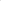 РАЗДЕЛ I. ОБЩИЕ ПОЛОЖЕНИЯНастоящие Правила благоустройства территории Крутоярского сельского поселения (далее - Правила) разработаны на основе законодательства Российской Федерации, Устава Крутоярского сельского поселения и иных нормативных правовых актов.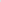 Правила устанавливают единые и обязательные к исполнению требования в сфере благоустройства, к обеспечению доступности городской среды, определяют порядок уборки и содержания территории сельского поселения и объектов благоустройства, перечень работ по благоустройству, их периодичность, порядок участия юридических -и физических лиц, индивидуальных предпринимателей, являющихся собственниками, пользователями или владельцами земель, застройщиками, собственниками, владельцами и арендаторами зданий (помещений в них), строений и сооружений, объектов благоустройства, в содержании и благоустройстве прилегающих территорий, порядок производства земляных работ и работ, влекущих нарушение благоустройства и (или) природного ландшафта, регулируют порядок планирования и координации сроков проведения указанных работ, устанавливают требования к выдаче, продлению и закрытию ордеров на производство указанных работ в пределах Крутоярского сельского поселения.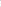 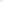 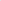 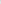 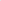 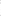 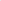 РАЗДЕЛ II. ОСНОВНЫЕ ПОНЯТИЯЗ. Аварийные работы - ремонтно-восстановительные работы на инженерных коммуникациях, иных объектах при их повреждении, требующие безотлагательного производства земляных работ для устранения угрозы безопасности физическим и юридическим лицам, их правам и охраняемым законом интересам.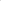 Аварийная ситуация - обстоятельства, которые могут быть определены визуальным способом без использования технических средств, нарушающие жизнеобеспечение населения или создающие угрозу жизни, здоровью людей, животных, причинения вреда имуществу, нарушения элементов благоустройства.Автомобильная дорога - объект транспортной инфраструктуры, предназначенный для движения транспортных средств и включающий в себя земельные участки в границах ”красных линий“ автомобильной дороги и расположенные на них или под ними конструктивные элементы (дорожное полотно, дорожное покрытие и подобные элементы) и дорожные сооружения, являющиеся ее технологической частью, защитные дорожные сооружения, искусственные дорожные сооружения, производственные объекты, элементы обустройства автомобильных дорог.Благоустройство территории - комплекс мероприятий по содержанию территории, а также по проектированию и размещению объектов благоустройства, направленных на обеспечение и повышение комфортности условий проживания граждан, поддержание и улучшение санитарного и эстетического состояния территории.7. Вывоз твердых коммунальных отходов транспортирование твердых коммунальных отходов от мест их накопления и сбора до объектов, используемых для обработки, утилизации, обезвреживания, захоронения твердых коммунальных отходов.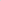 Газон - участок, занятый преимущественно естественно произрастающей или засеянной травянистой растительностью (дерновый покров).Грунт - природная смесь, содержащая разные фракции в различных процентныхсоотношениях.Дорожная одежда - конструктивный элемент дороги, состоящий из покрытия, основания и дополнительных слоев основания (морозозащитные, теплоизоляционные, дренирующие и др.).Заказчик - юридическое или физическое лицо, индивидуальный предприниматель, уполномоченное владельцем (или само являющееся владельцем) объекта, обеспечивающих производство земляных, строительных или ремонтных работ, связанных с благоустройством территорий.Застройщик - физическое или юридическое лицо, индивидуальный предприниматель, обеспечивающие на принадлежащих им земельных участках или на земельных участках иных правообладателей строительство, реконструкцию, капитальный ремонт объектов капитального строительства, а также выполнение инженерных изысканий, подготовку проектной документации для их строительства, реконструкции, капитального ремонта.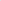 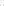 13. Заявитель - физическое или юридическое лицо, индивидуальный предприниматель либо их уполномоченные представители, обратившиеся с целью получения, продления и закрытия ордера на производство земляных работ.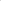 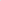 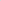 Зеленые насаждения совокупность лесной, древесно-кустарниковой и травянистой растительности (цветочно-декоративные растения и газоны) на территории поселения.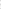 Земляные работы - комплекс механизированных и (или) немеханизированных работ, включающий выемку (разработку) грунта, его перемещение, укладку с разравниванием и уплотнением грунта, а также подготовительные работы, связанные с валкой древесно-кустарниковой растительности и расчисткой территории; сопутствующие работы (в том числе планировка площадей, откосов, полотна выемок и насыпей; отделка земляного полотна; устройство уступов по откосам (в основании) насыпей; бурение ям бурильно-крановыми машинами; рыхление грунтов; засыпка пазух котлованов).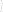 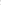 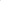 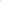 Зона производства работ - территория, выделенная для производства работ, а также используемая при производстве работ, в том числе для временного размещения материалов, бытовых городков, оборудования, механизмов.Индивидуальная застройка - группы индивидуальных «жилых домов с отведенными территориями (земельными садово-огородными участками и (или) палисадниками, надворными хозяйственными и иными постройками), участки регулярной малоэтажной застройки усадебного типа.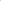 18, Инженерные коммуникации - подземные, наземные и надземные сети, устройства поверхностного водоотвода и закрытой канализации, электро-, тепло газо-, водоснабжения, связи, контактные сети электротранспорта, а также сооружения на них:Карта-схема схематичное изображение границ территорий, подлежащих благоустройству (уборке), и расположенных на них объектов благоустройства.Карта-схема является неотъемлемой частью соглашения об участии в благоустройстве (уборке) прилегающей территории.Контейнер - мусоросборник, предназначенный для складирования твердых коммунальных отходов, за исключением крупногабаритных отходов.Контейнерная площадка - место накопления твердых коммунальных отходов, обустроенное в соответствии с требованиями законодательства Российской Федерации в области охраны окружающей среды и законодательства Российской Федерации в области обеспечения санитарно-эпидемиологического благополучия населения и предназначенное для размещения контейнеров и бункеров.Крупногабаритные отходы - твердые коммунальные отходы (мебель, бытовая техника, отходы от текущего ремонта жилых помещений и другие), размер которых не позволяет осуществить их складирование в контейнерах.Малые архитектурные формы (далее - МАФ) - искусственные элементы и садовопарковой среды (скамьи, урны, беседки, ограды, садовая, парковая мебель, светильники, беседки, вазоны для цветов, скульптуры, площадки для отдыха, игр детей, занятия спортом, хозяйственных нужд и т.д.), используемые для дополнения художественной композиции и организации открытых пространств.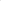 Мусор - мелкие неоднородные сухие или влажные отходы.Надлежащее содержание объекта благоустройства состояние объекта благоустройства, при котором он соответствует установленным техническим, санитарным и иным нормам и правилам. Несанкционированная свалка отходов - место нахождения отходов производства и потребления площадью более двух квадратных метров, не обустроенное в соответствии с требованиями законодательства в области охраны окружающей среды.Общественные туалеты - сооружения (стационарные, передвижные, биотуалеты), отвечающие санитарно-гигиеническим требованиям с соответствующим оборудованием и предназначенные для оказания санитарно-гигиенических услуг населению на бесплатнойоснове.Объект улично-дорожной сети - элемент транспортной инфраструктуры поселения, располагающийся на территории общего пользования, определенный ”красными линиями”, основным назначением которого является движение транспорта и пешеходов.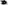 Объекты благоустройства - искусственные покрытия поверхности земельных участков, иные части поверхности земельных участков в общественно-деловых, жилых зонах, не занятые зданиями и сооружениями, в том числе площади, улицы, проезды, дороги, скверы, внутри дворовые пространства, парки, детские и спортивные площадки, рассматриваемые в качестве объектов благоустройства территории особо охраняемых природных, а также кладбища; зеленые насаждения, газоны; мосты, пешеходные тротуары, иные дорожные сооружения и их внешние элементы; сооружения и места для хранения и технического обслуживания автомототранспортных средств, в том числе гаражи, автостоянки, парковки, автозаправочные станции, моечные комплексы; технические средства регулирования дорожного движения; устройства наружного освещения и подсветки; фасады зданий, строений и сооружений, элементы их декора, а также иные внешние элементы зданий, строений и сооружений, в том числе кровли, крыльца, ограждения и защитные решетки, навесы, козырьки, окна, входные двери, балконы, наружные лестницы, лоджии, карнизы, столярные изделия, ставни, водосточные трубы, наружные радиоэлектронные устройства, светильники, флагштоки, настенные кондиционеры и другое оборудование, пристроенное к стенам или вмонтированное в них, адресные таблицы (указатели наименования улиц, номеров домов); заборы, ограждения (временные ограждения зоны производства работ), ворота; малые архитектурные формы, уличная мебель и иные объекты декоративного назначения, в том числе произведения монументального декоративного искусства (скульптуры, обелиски, стелы), памятные доски, фонтан, скамьи, эстрады, цветники; объекты оборудования детских и спортивных площадок; предметы праздничного оформления; сооружения и временные нестационарные объекты, в том числе торговые объекты, специально приспособленные для торговли автомототранспортные средства, лотки, палатки, торговые ряды; отдельно расположенные объекты уличного оборудования, павильоны и навесы остановок общественного транспорта, объекты для размещения информации и рекламы (включая тумбы, стенды), общественные туалеты, урны и другие уличные мусоросборники; места, оборудование и сооружения, предназначенные для санитарного содержания территории, в том числе для сбора и вывоза мусора, отходов производства и потребления; рассматриваемые в качестве объектов благоустройства территории производственных объектов и зон; наружная часть производственных и инженерных сооружений; мемориальные объекты, иные объекты, в отношении которых действия субъектов права регулируются установленными законодательством правилами и нормами благоустройства.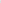 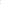 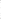 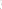 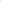 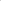  Ордер - документ, содержащий сведения о заявителе, виде, объеме, сроках и зоне производства работ, сроках восстановления нарушенного благоустройства, выданный администрацией.31. Остановочная площадка - благоустроенный участок территории, примыкающий к дорожному полотну, используемый для организации остановки пассажирского транспорта.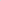 Отведенная территория - часть земельного участка на территории поселения, предоставленная в установленном порядке юридическим лицам, индивидуальным предпринимателям и гражданам на праве собственности, аренды, ином праве пользования.Ответственный исполнитель работ - уполномоченное лицо, непосредственно на которое возложены обязанности по организации, обеспечению и контролю хода работ.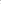 Отходы производства и потребления (далее - отходы) - вещества или предметы, которые образованы в процессе производства, выполнения работ, оказания услуг или в процессе потребления, которые удаляются, предназначены для удаления или подлежат удалению в соответствии с Федеральным законом ”06 отходах производства и потребления“ .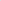 Парковка - специально обозначенное и, при необходимости, обустроенное и оборудованное место, являющееся, в том числе частью автомобильной дороги и (или) примыкающее к проезжей части и (или) тротуару, обочине, площадей и иных объектов улично-дорожной сети, зданий, строений или сооружений и предназначенное для организованной стоянки транспортных средств на платной основе или без взимания платы по решению собственника или иного владельца автомобильной дороги, собственника земельного участка либо собственника соответствующей части здания, строения или сооружения.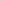 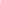 Период производства работ - период времени с температурой грунта и наружного воздуха, позволяющей выполнить работы по восстановлению нарушенного благоустройства и зеленых насаждений, а также иные работы, проведение которых в зимний период невозможно.В Крутоярском сельском поселении период производства работ устанавливается ежегодно с 15 апреля до 1 октября.В зависимости от погодных условий продолжительность указанного периода может изменяться муниципальным правовым актом Администрации.Планировка территории - выравнивание рельефа местности с использованием грунта или плодородной почвы для придания территории формы, необходимой для проведения определенных технических мероприятий.38. Плодородная почва - вещество, содержащее комплекс органических соединений (гумус, перегной и др.), необходимый для развития растений.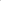 Подрядчик физическое или юридическое лицо, индивидуальный предприниматель, обязавшееся выполнить по заданию заказчика определенную работу и сдать ее результат заказчику.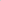 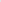 Подтопление - подъем уровня грунтовых вод, вызванный повышением горизонта вод в реках, водохранилищах, затопление водой участка дороги, части территорий от атмосферных осадков, снеготаяния, некачественно уложенного асфальтобетонного покрытия дорог, тротуаров, сброса или утечки воды из инженерных систем и коммуникаций, неисправности либо нарушения правил обслуживания водоприемных устройств и сооружений поверхностного водоотвода, препятствующее движению пешеходов, автотранспорта, пассажирского транспорта.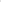 Придомовая территория - примыкающий к дому земельный участок с элементами озеленения и благоустройства, иными предназначенными для обслуживания, эксплуатации и благоустройства данного дома и расположенными на указанном земельном участке объектами.Прилегающая территория - территория общего пользования, которая прилегает к зданию, строению, сооружению, земельному участку в случае, если такой земельный участок образован, и границы, которой определены правилами благоустройства территории муниципального образования в соответствии с порядком, установленным настоящим Законом.Территории общего пользования - территории, которыми беспрепятственно пользуется неограниченный круг лиц (в том числе площади, улицы, проезды, набережные, береговые полосы водных объектов общего пользования, скверы, бульвары).Граница прилегающей территории» - линия, отображенная на схеме границы прилегающей территории на кадастровом плане территории (далее - схема границы прилегающей территории) посредством определения координат ее поворотных точек, либо линия, схематически отображенная на карте-схеме границы прилегающей территории, либо условная линия, образованная путем определения в метрах расстояния от внутренней до внешней границы прилегающей территории, определяющая местоположение прилегающей территории.Внутренняя граница прилегающей территории часть границы прилегающей территории, непосредственно примыкающая к контуру здания, строения, сооружения, границе земельного участка, в отношении которых установлена граница прилегающей территории, и являющаяся их общей границей;Внешняя граница прилегающей территории - часть границы прилегающей территории, не примыкающая непосредственно к контуру здания, строения, сооружения, границе земельного участка, в отношении которых установлена граница прилегающей территории, и не являющаяся их общей границей.Продление ордера - увеличение сроков производства земляных работ и работ, влекущих нарушение благоустройства и (или) природного ландшафта по обращению заявителя.Проектная документация - документация, содержащая текстовые и графические материалы и определяющая архитектурные, функционально-технологические, конструктивные и инженерно-технические решения для обеспечения строительства, реконструкции и (или) технического перевооружения объектов капитального строительства.Содержание территории - комплекс мероприятий, связанных с уборкой территории, поддержанием в чистоте и проведением своевременного ремонта фасадов зданий, строений, сооружений, малых архитектурных форм, заборов и ограждений; содержанием строительных площадок, инженерных коммуникаций и их конструктивных элементов, зеленых насаждений, объектов транспортной инфраструктуры и иных объектов недвижимости, находящихся на земельном участке и являющихся объектами благоустройства, в соответствии с законодательством.Сточные воды - дождевые, талые, инфильтрационные, поливомоечные, дренажные воды, сточные воды централизованной системы водоотведения и другие воды, отведение (сброс) которых в водные объекты осуществляется после их использования или сток которых осуществляется с водосборной площади.Стоянка автотранспорта (далее - автостоянка) - сооружение или огороженная открытая площадка, предназначенная для временного или длительного хранения (стоянки) автомобилей.Строительство - возведение зданий, строений, сооружений (в том числе на месте сносимых объектов капитального строительства). Твердые коммунальные отходы (далее - ЖО) - отходы, образующиеся в жилых помещениях в процессе потребления физическими лицами, а также товары, утратившие свои потребительские свойства в процессе их использования физическими лицами вжилых помещениях в целях удовлетворения личных и бытовых нужд. К твердым коммунальным отходам также относятся отходы, образующиеся в процессе деятельности юридических лиц, индивидуальных предпринимателей и подобные по составу отходам, образующимся в хилых помещениях в процессе потребления физическими лицами.Территории общего пользования территории, которыми беспрепятственно пользуется неограниченный круг лиц (в том числе площади, улицы, скверы).Разработка грунта - выемка (полу выемка), насыпь (полу насыпь), устройство выравнивающего слоя, противофильтрационной подушки, обратного фильтра, дренаж. Разработка грунта может выполняться механизированным способом, с использованием средств гидромеханизации или вручную.Уборка территорий - вид деятельности, связанный с удалением грязи, отходов, мусора, снега, наледи, их вывозом в места накопления, на объекты размещения, хранения, захоронения, обезвреживания отходов и направленный на обеспечение экологического и санитарно-эпидемиологического благополучия населения и охрану окружающей среды.Улично-дорожная сеть система транспортной инфраструктуры сельского поселения, формирующая его планировочную структуру. Улично-дорожная сеть представляет собой единую непрерывную сеть улиц, дорог, площадей, а также иных элементов, предназначенную для осуществления транспортных и иных коммуникаций внутри поселения, выхода на внешние направления за пределы поселения. Улично-дорожная сеть связывает между собой все элементы планировочной структуры сельского поселения.Усовершенствованное покрытие - покрытие цементобетонное, асфальтобетонное, из щебня и гравия, обработанное вяжущими материалами, а также уложенное искусственной тротуарной плиткой либо натуральным камнем.Художественные композиции объекты, обладающие эстетической и концептуальной значимостью, выходящие за рамки традиционной типологии произведений искусства. Художественные композиции могут не выполнять функции увековечения памяти о значимых и важнейших исторических событиях, их участниках, выдающихся личностях, сохраняя при этом эстетическую функцию.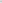 Элемент благоустройства составная, конструктивная часть объекта благоустройства, наличие которой обеспечивает надлежащее использование объекта по его функциональному назначению.РАЗДЕЛ Ш. ТРЕБОВАНИЯ К СОДЕРЖАНИЮ И БЛАГОУСТРОЙСТВУ ТЕРРИТОРИИ ПОСЕЛЕНИЯФизические и юридические лица, индивидуальные предприниматели должны соблюдать чистоту, поддерживать порядок и принимать меры для сохранения объектов благоустройства на всей территории поселения, в том числе и на территориях жилых домов индивидуальной застройки.Благоустройство территории поселения заключается в проведении мероприятий, обеспечивающих:размещение контейнерных площадок, контейнеров, урн в местах общего пользования для временного накопления отходов и мусора, соблюдение режимов уборки, своевременный вывоз отходов и мусора на объекты размещения, хранения;благоустройство объектов улично-дорожной сети, объектов уличного освещения, малых архитектурных форм и других объектов благоустройства;З) поддержание в чистоте и исправном состоянии зданий, строений, сооружений и их элементов;выполнение работ по содержанию территории в пределах нормативных санитарно-защитных зон, соблюдению установленных санитарных норм в местах захоронения (кладбищах), парках, рынках, единичных работ во время проведения массовых мероприятий;уборку, полив, подметание территории поселения, в зимнее время года - уборку и вывоз снега, обработку объектов улично-дорожной сети противогололедными препаратами, очистку от мусора родников, ручьев, канав, лотков, и других водопроводных устройств;озеленение территории поселения, а также содержание зеленых насаждений, в том числе кошение травы, обрезку деревьев и кустарников;предотвращение загрязнения территории поселения жидкими, сыпучими и иными веществами при их транспортировке, выноса грязи на улицы поселения машинами, механизмами, иной техникой с территории производства работ и грунтовых дорог, организацию мойки транспортных средств в специально оборудованных местах.59. Физические и юридические лица, индивидуальные предприниматели:обеспечивают содержание своими силами и средствами либо путем заключения договоров со специализированными организациями или организациями, осуществляющими управление/эксплуатацию многоквартирных домов (в случае, если территория используется собственниками помещений в многоквартирном доме), элементов и (или) объектов благоустройства на отведенной и прилегающей территории с учетом требований настоящих Правил и правил благоустройства территории Буранного сельского поселения;содержат здания, включая жилые дома, сооружения в соответствии с требованиями законодательства Российской Федерации, в том числе в области обеспечения санитарно-эпидемиологического благополучия населения, технического регулирования, пожарной безопасности, защиты прав потребителей;З) не допускают небрежного отношения к объектам всех форм собственности, расположенным на территории поселения;информируют соответствующие органы о случаях причинения ущерба объектам благоустройства;производят окраску фасада здания и (или) сооружения;выполняют благоустройство отведенных и прилегающих территорий в соответствии с соглашением;обеспечивают содержание придомовых территорий с расположенными на них элементами озеленения, благоустройства и иными предназначенными для обслуживания, эксплуатации многоквартирных домов объектами;размещают на фасадах домов адресные таблицы (указатели наименования улиц, а на угловых домах - наименования пересекающихся улиц, номеров домов) и содержат их в исправном состоянии и чистоте;производят в весенний и осенний периоды очистку существующих водоотводных кюветов, с последующим вывозом мусора.60. Физические и юридические лица, индивидуальные предприниматели имеют право:производить в соответствии с проектной документацией ремонтные и строительные работы на территории поселения по согласованию с администрацией;участвовать в социально значимых работах, выполняемых в рамках решения органами местного самоуправления вопросов организации благоустройства, объединяться для проведения работ по содержанию территории поселения;З) получать информацию уполномоченных органов по вопросам содержания и благоустройства территории поселения;участвовать в смотрах, конкурсах, иных массовых мероприятиях по содержанию территории поселения;делать добровольные пожертвования на благоустройство территории поселения.61. На территории поселения запрещается:сброс мусора, иных отходов производства и потребления вне специально отведенных для этого мест, захламление, загрязнение отведенной территории и территорий общего пользования;сжигание листвы, травы, частей деревьев, кустарников и других остатков растительности, за исключением случаев, предусмотренных федеральным законодательством;З) сжигание мусора, иных отходов производства и потребления на территории поселения, за исключением термической переработки мусора, иных отходов производства и потребления, осуществляемой в установленном законодательством порядке;организация несанкционированной свалки отходов, свалки снега, собранного при уборке улично-дорожной сети;сброс неочищенных сточных вод промышленных предприятий в водоемы иливневую канализацию;перевозка грунта, мусора, сыпучих строительных материалов, легкой тары, листвы, спила деревьев без покрытия их брезентом или другим материалом, исключающим загрязнение дорог и причинение транспортируемыми отходами вреда здоровью людей и окружающей среде;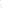 использование газонов, детских, спортивных площадок не по целевому назначению;торговля в неустановленных для этого местах на обочинах автомобильных дорог общего пользования, газонах, тротуарах, остановках общественного транспорта и других неустановленных местах;самовольная установка временных нестационарных объектов;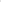 10) мойка загрязненных транспортных средств вне специально отведенных для этого мест;размещение разукомплектованных транспортных средств независимо от места их расположения, кроме специально отведенных для стоянки мест;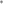 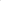 использование для размещения транспортных средств проезжей части улиц, проездов, тротуаров и других территорий, препятствующее механизированной уборкетерритории;производство работ по ремонту транспортных средств, механизмов во дворах многоквартирных домов, а также любых ремонтных работ, сопряженных с шумом, выделением и сбросом вредных веществ, превышающих установленные нормы (отработанные газы, горюче-смазочные материалы и пр.) вне специально отведенных для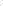 этого мест;разлив (слив) жидких бытовых и промышленных отходов, технических жидкостей (нефтепродуктов, химических веществ и т.п.) на рельеф местности, в сети ливневой канализации, а также в сети фекальной канализации в неустановленных местах;складирование на срок более 15 дней на землях общего пользования строительных материалов (плиты перекрытия, песок, дресва, щебень, поддоны, кирпич и др.), угля, дров;возведение и установка блоков и иных ограждений территорий, препятствующих проезду специального транспорта;повреждение и уничтожение объектов благоустройства;установка и размещение рекламы, афиш, объявлений и указателей внеустановленных местах;раскапывание участков под огороды, строительство погребов без соответствующего разрешения.62. В случае обнаружения региональным оператором места складирования твердых коммунальных отходов, объем которых превышает 1 куб. метр, на земельном участке, не предназначенном для этих целей и не указанном в соглашении (далее - место несанкционированного размещения твердых коммунальных отходов), региональный оператор обязан в течение 5 рабочих дней:а) уведомить любым способом, позволяющим получить подтверждение доставки такого уведомления, собственника земельного участка, орган местного самоуправления и орган, осуществляющий государственный экологический надзор, об обнаружении места несанкционированного размещения твердых коммунальных отходов;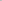 б) уведомить любым способом, позволяющим получить подтверждение доставки такого уведомления, собственника земельного участка о необходимости ликвидации места несанкционированного размещения твердых коммунальных отходов в течение 30 дней после получения уведомления и направить ему проект договора на оказание услуг по ликвидации выявленного места несанкционированного размещения твердых коммунальных отходов.Если собственник земельного участка в течение 30 дней со дня получения уведомления регионального оператора не обеспечил ликвидацию места несанкционированного размещения твердых коммунальных отходов самостоятельно и не заключил договор с региональным оператором на оказание услуг по ликвидации выявленного места несанкционированного размещения твердых коммунальных отходов, региональный оператор в течение 30 дней после отправления уведомления собственнику земельного участка ликвидирует место несанкционированного размещения твердых коммунальных отходов. В этом случае региональный оператор вправе обратиться в суд с требованием овзыскании понесенных расходов.Собственник земельного участка обязан самостоятельно обеспечить ликвидацию места несанкционированного размещения твердых коммунальных отходов или заключить договор на оказание услуг по ликвидации выявленного места несанкционированного размещения твердых коммунальных отходов с региональным оператором.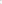 При разработке проектов планировки и застройки территории поселения, формировании жилых, проектов реконструкции и строительства дорог и других объектов транспортной инфраструктуры, зданий, сооружений и других объектов социальной инфраструктуры (лечебно-профилактических, торговых, культурно-зрелищных, транспортного обслуживания и других учреждений), земельных участков учитываются потребности инвалидов и других маломобильных категорий граждан (людей пожилого возраста, инвалидов с нарушениями опорно-двигательного аппарата, слуха, дефектами зрения и т.д.).Объекты социальной инфраструктуры, многоквартирные дома оснащаются техническими средствами для обеспечения доступа в них маломобильных категорий граждан, а земельные участки, проезжие части, тротуары приспосабливаются для беспрепятственного передвижения по ним маломобильных групп.Основные пешеходные направления по пути движения школьников, инвалидов и пожилых людей освещаются.Проектирование, строительство, установка технических средств и оборудования, способствующих передвижению маломобильных групп населения, осуществляются при новом строительстве в соответствии с утвержденной проектной документацией либо в рамках выполнения мероприятий целевых программ поддержки инвалидов и маломобильных групп населения.РАЗДЕЛ IV. ОРГАНИЗАЦИЯ СОДЕРЖАНИЯ И БЛАГОУСТРОЙСТВА ТЕРРИТОРИИ ПОСЕЛЕНИЯ, ВИДЫ РАБОТ ПО БЛАГОУСТРОЙСТВУЗакрепление территорий поселения в целях благоустройства за физическими, юридическими лицами и индивидуальными предпринимателями осуществляется в соответствии с настоящими Правилами (картами-схемами и прочее).Граница прилегающей территории устанавливается на основании сформированных администрацией и согласованных физическими, юридическими лицами, индивидуальными предпринимателями карт-схем.Субъектами отношений по благоустройству территории являются:предприятия, организации, учреждения (далее - юридические лица);физические лица, в том числе собственники индивидуальных жилых домов, индивидуальные предприниматели, проживающие или пребывающие на территории поселения;З) специализированные организации, осуществляющие свои функции в соответствии нормативными правовыми актами органов местного самоуправления, в том числе оказывающие потребителям жилищно-коммунальные услуги в соответствии с законодательством Российской Федерации.68. Администрация сельского поселения обеспечивает содержание и благоустройство территории поселения, отведенной муниципальными правовыми актами в границах поселения, посредством:принятия и исполнения муниципальных правовых актов, в том числе планов и программ по благоустройству территории поселения;заключения с юридическими и физическими лицами, индивидуальными предпринимателями контрактов (договоров);З) развития информационных систем и просвещения населения по вопросам благоустройства территории поселения.4) закрепления территории поселения за физическими, юридическими лицами и индивидуальными предпринимателями в соответствии с порядком и требованиями, предусмотренными правилами благоустройства территории; Юридические и физические лица, в том числе собственники индивидуальных жилых домов, индивидуальные предприниматели, проживающие или пребывающие на территории поселения, обеспечивают содержание отведенной и прилегающей территории, объектов благоустройства в соответствии с настоящими Правилами. Специализированные организации осуществляют содержание отведенной. и прилегающей территории в соответствии с технологическими регламентами работ по комплексной уборке территорий, разрабатываемыми в соответствии с настоящими Правилами. При осуществлении мероприятий по содержанию и благоустройству территории размер прилегающей территории определяется от границ отведенной территории, исходя из следующих параметров:1) для отдельно стоящих временных нестационарных объектов мелкорозничной торговли, бытового обслуживания и услуг (киосков, торговых остановочных комплексов, павильонов, автомоек и др.), гаражей, расположенных:а) на жилых территориях - 25 метров по периметру, за исключением земельного участка, входящего в состав общего имущества собственников помещений вмногоквартирных домах;б) на территории общего пользования - 25 метров по периметру;в) на производственных территориях - 10 метров по периметру;г) на остановочных площадках общественного транспорта - 25 метров по периметру, а также 0,5 метра лотка дороги, при этом запрещается смет мусора на проезжую часть дороги;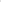 д) на прочих территориях - 10 метров по периметру;2) для индивидуальных жилых домов - 10 метров по периметру усадьбы, а со стороны въезда (входа) - до проезжей части дороги;З) для нежилых зданий, многоквартирных домов, расположенных на земельных участках, не сформированных или сформированных по отмостке здания:а) по длине - на длину здания плюс половина санитарного разрыва с соседними зданиями, в случае отсутствия соседних зданий - 25 метров;б) по ширине - от фасада здания до края проезжей части дороги, а в случаях:наличия местного проезда, сопровождающего основную проезжую часть улицы, - до ближайшего к зданию бордюра местного проезда;устройства на магистралях бульваров - до ближайшего бордюра ближнего к зданию тротуара;устройства вокруг здания противопожарного проезда с техническим тротуаром - до дальнего бордюра противопожарного проезда; для нежилых зданий (комплекса зданий) - 25 метров от границ отведенного земельного участка или от ограждения по периметру; для автостоянок - 25 метров по периметру; для промышленных объектов - 50 метров от ограждения по периметру; для строительных объектов - 15 метров от ограждения по периметру; для отдельно стоящих тепловых, трансформаторных подстанций, зданий и сооружений инженерно-технического назначения в пределах охранной зоны на расстоянии не менее З м в каждую сторону от границ таких инженерных сооружений (в случае, если в этой охранной зоне земельный участок не предоставлен на каком-либо вещном праве третьим лицам); для гаражно-строительных кооперативов, садоводческих объединений - от границ в размере 25 метров по периметру;для автозаправочных станций (далее - АЗС), автогазозаправочных станций (далее АГЗС) - 50 метров по периметру и подъезды к объектам; для иных территорий:а) автомобильных дорог - 25 метров от края проезжей части;б) территорий, прилегающих к рекламным конструкциям, - 5 метров по периметру (радиусу) основания.Определенные согласно данному пункту территории могут включать в себя тротуары, зеленые насаждения, другие территории, но ограничиваются дорожным бордюром, полотном дороги общего пользования, линией пересечения с прилегающей территорией другого юридического, физического лица, индивидуального предпринимателя.Границы прилегающей территории определяются в соответствии с настоящими Правилами.Порядок определения границ прилегающих территорийГраницы прилегающих территорий определяются правилами благоустройства территории Буранного сельского поселения в случае, если правилами благоустройства предусмотрено участие, в том числе финансовое, собственников и (или) иных законных владельцев зданий, строений, сооружений, земельных участков (за исключением собственников и (или) иных законных владельцев помещений в многоквартирных домах, земельные участки под которыми не образованы или образованы по границам таких домов) в содержании прилегающих территорий.Границы прилегающих территорий определяются в отношении территорий общего пользования, которые прилегают (то есть имеет общую границу) к контуру здания, строения, сооружения, границе земельного участка в случае, если такой земельный участок образован (далее - земельный участок), в зависимости от расположения зданий, строений, сооружений, земельных участков в существующей застройке, вида их разрешенного использования и фактического назначения, их площади и протяженности указанной общей границы, установленных в соответствии с частью 3 настоящей статьи максимальной и минимальной площадей прилегающей территории.З. Правилами благоустройства устанавливается максимальное расстояние от внутренней до внешней границы прилегающей территории. Максимальное расстояние от внутренней до внешней границы прилегающей территории может быть установлено дифференцированно в зависимости от расположения зданий, строений, сооружений, земельных участков в существующей застройке, вида их разрешенного использования и фактического назначения, их площади, протяженности общей границы, указанной в части 2 настоящей статьи. Максимальная площадь прилегающей территории не может превышать минимальную площадь прилегающей территории более чем на тридцать процентов4. Границы прилегающих территорий определяются с учетом следующих ограничений:в отношении каждого здания, строения, сооружения, земельного участка может быть установлена граница только одной прилегающей территории, в том числе граница, имеющая один замкнутый контур или два непересекающихся замкнутых контура;установление общей прилегающей территории для двух и более зданий, строений, сооружений, земельных участков, за исключением случаев, когда строение или сооружение, в том числе объект коммунальной инфраструктуры, обеспечивает исключительно функционирование другого здания, строения, сооружения, земельного участка, в отношении которых определяется граница прилегающей территории, не допускается;З) пересечение границ прилегающих территорий, за исключением случая установления общих смежных границ прилегающих территорий, не допускается;4) внешняя часть границы прилегающей территории не может выходить за пределы территорий общего пользования и устанавливается по границам земельных участков, образованных на таких территориях общего пользования, или по границам территории общего пользования, закрепленным с использованием природных объектов (в том числе зеленых насаждений) или объектов искусственного происхождения (дорожный и (или) тротуарный бордюр, иное подобное ограждение территории общего пользования), а также по возможности не может иметь смежные (общие) границы с другими прилегающими территориями (для исключения вклинивания, вкрапления, изломанности границ, чересполосицы при определении границ прилегающих территорий и соответствующих территорий общего пользования, которые будут находиться за границами таких территорий).5. Правилами благоустройства могут быть определены следующие способы определения границы прилегающей территории:отображение на схеме границы прилегающей территории;отображение на карте-схеме границы прилегающей территории, представляющей собой схематическое изображение границы прилегающей территории;З) определение в метрах расстояния от внутренней до внешней границы прилегающей территории, порядок определения которого устанавливается правилами благоустройства.Подготовка схемы границы прилегающей территории осуществляется органом местного самоуправления или по его заказу кадастровым инженером.Подготовка карты-схемы границы прилегающей территории осуществляется органом местного самоуправления. Карта-схема границы прилегающей территории должна содержать следующие сведения:адрес здания, строения, сооружения, земельного участка, в отношении которых устанавливаются границы прилегающих территорий, либо обозначение места расположения объектов, не имеющих адреса, с указанием их наименований и видов;сведения о собственнике и (или) ином законном владельце здания, строения, сооружения, земельного участка, а также их представителях (наименование юридического лица, фамилия, имя, отчество (при наличии) индивидуального предпринимателя или физического лица, место нахождения и адрес юридического лица, почтовый адрес индивидуального предпринимателя или физического лица, номера контактных телефонов);З) схематическое изображение границ здания, строения, сооружения, земельного Участка;4) схематическое изображение границы территории, прилегающей соответственно к зданию, строению, сооружению, земельному участку;5) наименование элементов благоустройства, расположенных между внутренней и внешней границами прилегающей территории;6) масштаб карты-схемы границы прилегающей территории.По инициативе собственников и (или) иных законных владельцев зданий, строений, сооружений, земельных участков, указанных в части 1 настоящей статьи, а также в случае возникновения спорной ситуации в процессе определения границы прилегающей территории способом, предусмотренным пунктом З части 6 настоящей статьи, осуществляется подготовка схемы границы прилегающей территории или карты-схемы границы прилегающей территории.Подготовка схемы границы прилегающей территории или карты-схемы границы прилегающей территории финансируется за счет средств местного бюджета.Схема границы прилегающей территории, карта-схема границы прилегающей территории подготавливаются в форме документа на бумажном носителе. Помимо документа на бумажном носителе схема границы прилегающей территории и карта-схема границы прилегающей территории могут быть подготовлены в форме электронного документа с использованием технологических и программных средств. Схемы границ нескольких прилегающих территорий или всех прилегающих территорий или карты-схемы границ нескольких прилегающих территорий или всех прилегающих территорий на территории муниципального образования могут быть подготовлены в форме одного документа.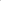 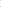 В случае подготовки схемы границы прилегающей территории кадастровым инженером электронный документ подписывается усиленной квалифицированной электронной подписью кадастрового инженера, подготовившего такую схему.Форма схемы границы прилегающей территории, требования к ее подготовке, а также требования к точности и методам определения координат поворотных точек границы прилегающей территории устанавливаются администрацией, уполномоченным органом на реализацию в Челябинской области единой государственной политики в сфере жилищно-коммунального хозяйства.Границы прилегающих территорий устанавливаются и изменяются правилами благоустройства.Крутоярское  сельское поселение не позднее десяти рабочих дней со дня утверждения схемы границы прилегающей территории направляет информацию об утверждении такой схемы в орган исполнительной власти Челябинской области, уполномоченный на реализацию в Челябинской области единой государственной политики в сфере жилищно-коммунального хозяйства.Утвержденные схемы границ прилегающих территорий публикуются в порядке, установленном для официального опубликования муниципальных правовых актов, и размещаются в информационно-телекоммуникационной сети ”Интернет” на официальном сайте сельского поселения и органа исполнительной власти Челябинской области, уполномоченного на реализацию в Челябинской области единой государственной политики в сфере жилищно-коммунального хозяйства, а также размещаются в государственной информационной системе жилищно-коммунального хозяйства не позднее одного месяца со дня их утверждения.74. Работы по благоустройству и содержанию осуществляют: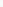 на прилегающих территориях многоквартирных домов организаций, обслуживающие жилищный фонд, если собственниками заключен договор на управление/эксплуатацию многоквартирным домом. При отсутствии такого договора собственники помещений в многоквартирном доме,В зависимости от вида выполняемых собственниками нежилого помещения самостоятельно за свой счет дополнительных работ по благоустройству территорий, прилегающих к многоквартирным домам, в том числе и на территории, непосредственно примыкающей к принадлежащему им нежилому помещению, перечень, объемы, иные критерии и порядок выполнения работ (благоустройство входной группы в нежилое помещение, установка МАФ, проведение работ на земельном участке, входящем в состав общего имущества многоквартирных домов, и другие работы) согласовываются в установленном законодательством порядке;на земельных участках, находящихся в собственности, постоянном (бессрочном) и безвозмездном пользовании, аренде физических и юридических лиц, индивидуальных предпринимателей, и прилегающих к ним территориях - данные физические и юридические лица, индивидуальные предприниматели;З) на участках индивидуальной застройки, принадлежащих физическим лицам, и прилегающих к ним территориях - собственники и (или) пользователи индивидуальных жилых домов;на территориях, отведенных под проектирование и застройку (до начала работ), и прилегающих к ним территориях юридические и физические лица, с момента оформления распоряжения о предоставлении земельного участка для строительства (за исключением участков, где расположены жилые дома, планируемые под снос);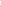 на неиспользуемых и не осваиваемых длительное время территориях администрацией;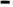 на территориях, где ведется строительство или производятся планировочные, подготовительные работы, и прилегающих к ним территориях (на все время строительства или проведения работ) - организации, ведущие строительство, производящие работы;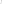 на территориях, прилегающих к временным нестационарным объектам, собственники (пользователи) данных объектов;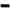 на участках теплотрасс, воздушных линий электропередачи, газопроводов и других инженерных коммуникаций - пользователи, а в случае их отсутствия - собственники;на территориях садоводческих объединений граждан соответствующие объединения;10) на тротуарах:а) примыкающих к проезжей части улиц или к проездам, отделенных от проезжей части газоном шириной не более трех метров и не имеющих непосредственных выходов из подъездов жилых зданий; прилегающих к ограждениям набережных, - организации, отвечающие за уборку и содержание проезжей части;б) имеющих непосредственные выходы из подъездов жилых зданий, тротуарах придомовых территорий, въездах во дворы, пешеходных дорожках, расположенных на придомовых территориях, - организации, осуществляющие управление/эксплуатацию многоквартирными домами, либо собственники помещений в многоквартирных домах;на проезжей части по всей ширине дорог, площадей, мостов, улиц и проездов улично-дорожной сети организации, отвечающие за уборку и содержание проезжей части;на территориях парковок автотранспорта - физические и юридические лица, индивидуальные предприниматели, во временном пользовании или собственностикоторых находится обслуживаемое данной парковкой помещение или здание; при отсутствии собственников или пользователей - организации, отвечающие за уборку и содержание проезжей части.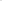 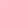 При смене владельцев или пользователей зданий, земельных участков, помещений, для которых была предусмотрена парковка автотранспорта, обязанности по ее содержанию возлагаются на их преемников.на объектах озеленения, в том числе расположенных на них тротуарах, пешеходных зонах, лестничных сходах - организации, в эксплуатации которых находятся данные объекты озеленения. на газонной части и тротуарах, расположенных вдоль многоквартирных домов, на организации, осуществляющие управление/эксплуатацию многоквартирными домами, в пределах границ прилегающей территории;15) на объектах благоустройства остановочных площадок общественного транспорта, имеющих торгово-остановочные комплексы (далее - ТОК) и (или) места для рекламных конструкций - пользователи (собственники) ТОК и рекламных конструкций;на прилегающих территориях, въездах и выездах с АЗС, АЗГС - пользователи(собственники) указанных объектов;на территориях вокруг опор установок наружного освещения (далее - УНО) и контактной сети, расположенных на тротуарах, - организации, отвечающие за уборку данной территории;на территориях, прилегающих к трансформаторным и распределительным подстанциям, другим инженерным сооружениям, работающим в автоматическом режиме (без обслуживающего персонала), а также к опорам линий электропередачи, мачтам, байпасам - пользователи (собственники) объектов;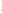 на территориях (внутризаводских, внутри дворовых) организаций, подъездов к ним - администрации организаций, являющихся собственниками (пользователями) объектов недвижимости, расположенных на указанных территориях;пешеходных мостиков, лестниц - специализированные организации, в ведении которых находятся данные объекты;на территориях, прилегающих к водоемам, находящимся в собственности(пользовании), - собственники и пользователи объектов;на территориях, не закрепленных за юридическими, физическими лицами и индивидуальными предпринимателями, администрация Уполномоченный орган (должностное лицо) Администрации поселения обеспечивает: выполнение работ по ремонту и содержанию, в том числе в зимний период, объектов благоустройства (дороги, тротуары, пешеходные дорожки, газоны и иные) улично-дорожной сети, дворовых территорий;  организацию работ по текущему содержанию парковок (карманов) вдоль проезжих частей;  организацию работ по санитарной уборке территорий остановок общественного транспорта, включая очистку урн от мусора; организацию работ по санитарной уборке кладбищ;  организацию содержания объектов благоустройства (навесы, скамейки, урны) остановочных площадок общественного транспорта в части ремонта;  выполнение работ по грейдированию и восстановлению проездов в поселках;  выполнение работ по содержанию скверов, расположенных на территории;  выполнение работ по уборке незакрепленных территорий на системной основе;  выполнение мероприятий, направленных на недопущение образования несанкционированных свалок на территории поселения, их ликвидацию при выявлении; текущее содержание территорий, примыкающих к поверхности водоемов; разработку и реализацию программных мероприятий по благоустройству территорий индивидуальной частной застройки (поселков); содержание озелененных территорий, не закрепленных за уполномоченными органами Администрации;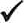 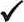 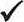 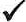 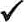 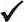 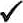 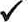 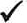 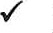 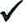 Уборка отходов от сноса (обрезки) зеленых насаждений осуществляется организациями, производящими работы по сносу (обрезке) данных зеленых насаждений.75. Уборка и вывоз отходов от сноса (обрезки) зеленых насаждений, удаление пней после сноса зеленых насаждений в границах земельного участка под многоквартирным домом, объектов для обслуживания, эксплуатации, благоустройства данного дома, оформленных в соответствии с требованиями жилищного, земельного, градостроительного законодательства, осуществляется собственниками помещений в данном многоквартирном доме, либо организациями, с которыми собственники помещений заключили договор на управление - эксплуатацию многоквартирным домом.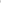 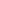 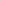 Вывоз отходов от сноса (обрезки) зеленых насаждений производится в течение рабочего дня - с территорий вдоль основных улиц, и в течение суток с момента начала работ - с улиц второстепенного значения и иных территорий.Пни, оставшиеся после сноса зеленых насаждений, удаляются в течение суток с момента начала работ на основных улицах поселения и в течение трех суток - на улицах второстепенного значения и придомовых территориях.Упавшие деревья удаляются собственником (пользователем) земельного участка либо специализированной организацией немедленно с проезжей части дорог, тротуаров, от токонесущих проводов, фасадов жилых и производственных зданий, а с других территорий - в течение суток с момента обнаружения упавшего дерева или получения информации Муниципального казенного учреждения ”Единая дежурно-диспетчерская служба.Не допускается складирование спила, упавших деревьев, веток, опавшей листвы на площадках для сбора и временного хранения твердых коммунальных отходов.РАЗДЕЛ V. ВИДЫ РАБОТ ПО БЛАГОУСТРОЙСТВУ И ИХ ПЕРИОДИЧНОСТЬ76. Работы по содержанию объектов благоустройства включают:ежедневный осмотр всех элементов благоустройства (ограждений, зеленых насаждений, бордюров, пешеходных дорожек, малых архитектурных форм, устройств наружного освещения и подсветки и т.д.), расположенных на соответствующей территории, для своевременного выявления неисправностей и иных несоответствий требованиям нормативных актов;исправление повреждений отдельных элементов благоустройства при необходимости;З) мероприятия по уходу за деревьями и кустарникам, газонами, цветниками (полив, стрижка газонов и т.д.) по установленным нормативам;проведение санитарной очистки канав, труб, дренажей, предназначенных для отвода ливневых и грунтовых вод, от отходов и мусора один раз весной и далее по мере накопления (от двух до четырех раз в сезон);очистку, окраску и (или) побелку малых архитектурных форм и элементов внешнего благоустройства (оград, заборов, газонных ограждений и т.п.) по мере необходимости с учетом технического и эстетического состояния данных объектов;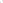 установку на территориях общественного пользования населенных пунктов владельцами этих территорий урн, расстояние между урнами должно составлять не более 100 метров. Удаление отходов из урн должно обеспечиваться не реже 1 раза в сутки;ежедневную уборку территории (мойка, полив, подметание, удаление мусора, снега, наледи, проведение иных технологических операций для поддержания объектов благоустройства в чистоте);сбор и вывоз отходов по планово-регулярной системе согласно утвержденным графикам. 77. Работы по ремонту (текущему, капитальному) объектов благоустройства включают: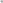 восстановление и замену покрытий дорог, проездов, тротуаров и их конструктивных элементов по мере необходимости;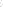 установку, замену, восстановление малых архитектурных форм и их отдельных элементов по мере необходимости;З) однократную установку мусоросборников, урн с дальнейшей заменой по мере необходимости, оборудование и восстановление контейнерных площадок в соответствии с санитарными правилами и нормами;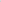 текущий ремонт зеленых насаждений по мере необходимости;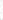 ремонт и восстановление разрушенных ограждений и оборудования спортивных, хозяйственных площадок и площадок для отдыха граждан по мере необходимости;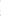 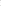 восстановление объектов наружного освещения, окраску опор наружного освещения по мере необходимости;снос сухих, аварийных и потерявших декоративный вид деревьев, и кустарников с корчевкой пней, посадку деревьев и кустарников, подсев газонов, санитарную обрезку растений, удаление поросли, стрижку и кронирование живой изгороди, лечение ран при необходимости.Установление характера вида работ по благоустройству (текущий, капитальный) производится на основании нормативных документов, действующих в соответствующих сферах благоустройства.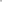 78. Работы по созданию новых объектов благоустройства включают:1) ландшафтные работы: устройство покрытий поверхности (в том числе с использованием тротуарной плитки), дорожек, автостоянок, площадок, установку малых архитектурных форм (скульптурно-архитектурных и монументально-декоративных композиций, в том числе с использованием природного камня, устройство цветников и газонов, декоративных водоемов, монументов, устройств для оформления мобильного и вертикального озеленения, водных устройств и т.п.) и элементов внешнего благоустройства (оград, заборов, газонных ограждений и т.п.);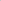 2) работы по созданию озелененных территорий: посадку деревьев и кустарников, создание живых изгородей, газонов и иные работы в соответствии с проектной документацией, разработанной, согласованной и утвержденной в установленном порядке;З) мероприятия по созданию объектов наружного освещения и художественно-светового оформления поселения.Работы, связанные с разработкой грунта, временным нарушением благоустройства территории поселения, производятся в соответствии с требованиями главы VII настоящих Правил.Работы по благоустройству, предметом которых являются зеленые насаждения, производятся в соответствии с требованиями нормативных правовых актов, регламентирующих выполнение указанных работ. 81. Работы по содержанию и уборке придомовых территорий проводятся в объеме не менее установленного законодательством Российской Федерации минимального перечня необходимых для обеспечения надлежащего содержания общего имущества в многоквартирном доме услуг и работ и с учетом утвержденных собственниками помещений в многоквартирных домах перечня работ/услуг по содержанию и ремонту общего имущества в многоквартирном доме и периодичности их выполнения/оказания.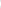 Виды работ по капитальному ремонту, ремонту, содержанию объектов благоустройства, относящихся к составу объектов улично-дорожной сети, определены Классификацией работ по капитальному ремонту, ремонту и содержанию автомобильных дорог, утвержденной Министерством транспорта Российской Федерации.Вид, сроки и состав дорожных работ по каждому объекту улично-дорожной сети устанавливаются на основании ведомостей дефектов, диагностики, инженерных изысканий, проектной документации и других документов, содержащих оценку фактического состояния объектов.РАЗДЕЛ И. СОДЕРЖАНИЕ ТЕРРИТОРИИ ОБЩЕГО ПОЛЬЗОВАНИЯПодраздел 1. Уборка территории в зимний периодЗимняя уборка проезжей части улиц и проездов осуществляется в соответствии .с настоящими Правилами, ГОСТ, устанавливающими требования к эксплуатационному состоянию автомобильных дорог, и правовыми актами Администрации, определяющими технологию работ, технические средства и применяемые противогололедные препараты.Период зимней уборки устанавливается ежегодно с 1 октября по 15 апреля. В случае резкого изменения погодных условий (снег, мороз) сроки начала и окончания зимней уборки корректируются правовым актом Администрации.Организации, отвечающие за уборку территорий, ежегодно в срок до 1 октября обеспечивают готовность уборочной техники, заготовку и складирование необходимого количества противогололедных препаратов.Вывоз снега с улиц и проездов должен осуществляться на специальные площадки, подготовка которых должна быть завершена до 1 октября. Запрещается вывоз снега на несогласованные в установленном порядке места.Порядок определения мест, пригодных для временного складирования снега, их последующая очистка и рекультивация возлагаются на муниципального заказчика по осуществлению дорожной деятельности (осуществляющего уборку снега с улиц и дорог поселения).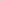 При уборке дорог в парках, скверах и других зеленых зонах допускается временное складирование снега, не содержащего химических реагентов, на заранее подготовленные для этих целей площадки, при условии сохранения зеленых насаждений и обеспечения оттока талых вод.В зимний период дорожки, урны и прочие элементы (малые архитектурные формы), подходы к ним, а также пространство вокруг них очищаются от снега и наледи.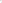 Технология и режимы производства уборочных работ на проезжей части дорог и проездов, тротуаров и придомовых территорий должны обеспечить беспрепятственное движение транспортных средств и пешеходов независимо от погодных условий.Запрещается:выдвигать или перемещать на проезжую часть улиц и проездов снег, счищаемый с внутриквартальных проездов, придомовых территорий, территорий предприятий, организаций, строительных площадок, торговых объектов;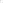 применять техническую соль и жидкий хлористый кальций в чистом виде в качестве противогололедного препарата на тротуарах, посадочных площадках, остановках пассажирского транспорта, в парках, скверах, дворах и прочих пешеходных и озелененных зонах;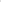 Зимняя уборка улиц:1) к первоочередным операциям зимней уборки относятся:обработка проезжей части дороги противогололедными препаратами; - сгребание снега;формирование снежного вала для последующего вывоза;выполнение разрывов в валах снега на перекрестках, у остановок пассажирского транспорта, подъездов к административным и общественным зданиям, выездов из дворов и прочее;2) к операциям второй очереди относятся:удаление снега (вывоз);зачистка дорожных лотков после удаления снега;скалывание льда и удаление снежно-ледяных образований.91. Требования к зимней уборке дорог по отдельным технологическим операциям:обработка проезжей части дорог противогололедными препаратами начинается сразу с появлением гололеда;с началом снегопада в первую очередь обрабатываются противогололедными препаратами наиболее опасные для движения транспорта участки улиц - крутые спуски и подъемы, мосты, тормозные площадки на перекрестках улиц и остановках общественного транспорта, и прочее;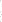 З) по окончании обработки наиболее опасных для движения транспорта мест производится сплошная обработка проезжей части противогололедными препаратами. Данная операция начинается с первой от бортового камня полосы движения транспорта, по которой проходят маршруты движения пассажирского транспорта;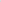 92. Формирование снежных валов:снег, счищаемый с проезжей части улиц, следует убирать в лотки или на разделительную полосу и формировать в виде снежных валов с разрывами на ширину 2,0 2,5 метра.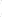 Формирование снежных валов не допускается:а) в зоне треугольника видимости на пересечениях всех дорог, улиц в одном уровне;б) на тротуарах.Ширина снежных валов в лотковой зоне не должна превышать 1,0 метра, валы снега должны быть подготовлены к погрузке в самосвалы.При формировании снежных валов в лотках не допускается перемещение снега на тротуары и газоны, а также на посадочные площадки остановок общественного транспорта и парковки, расположенные вдоль проезжей части;в период временного хранения снежного вала и возможной оттепели (для пропуска талых вод), а также во время работ по вывозу снега на двухметровой прилотковой полосе проезжей части расчищается лоток шириной не менее 0,5 метра между валом и бортовым камнем.93. Выполнение разрывов в валах снега:в валах снега на остановках пассажирского транспорта и в местах наземных пешеходных переходов делаются разрывы:а) на остановках: на дорогах 1 и 2 категорий - 50 метров; на дорогах 3 - 4 категорий - 30 метров; б) на переходах, имеющих разметку, - на ширину разметки; не имеющих разметки, - 5,0 метров;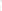 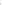 устройство разрывов в валах снега в указанных местах и перед въездами во дворы, внутриквартальные проезды выполняется в первую очередь после выполнения механизированного подметания проезжей части по окончании очередного снегопада организациями, осуществляющими механизированную уборку.94. Вывоз снега и зачистка лотков с улиц и проездов осуществляется в два этапа: первоочередной (выборочный) вывоз снега от остановок пассажирского транспорта, мест массового посещения, въездов на территорию больниц и других социально важных объектов осуществляется в течение 24 часов после окончания снегопада.При уборке дорог снегоуборочной техникой уборку снежного вала с территории автомобильной стоянки осуществляют организации, отвечающие за уборку и содержание проезжей части.Уборка тротуаров, посадочных площадок на остановках пассажирского транспорта, пешеходных дорожек:в период снегопадов и гололеда для дорог: тротуары и другие пешеходные зоны обрабатываются противогололедными препаратами. Время на обработку всей площади тротуаров, не должно превышать двух часов с начала снегопада;снегоуборочные работы (механизированное подметание и ручная зачистка) на тротуарах, пешеходных дорожках и посадочных площадках начинаются сразу по окончании снегопада. При интенсивных длительных снегопадах циклы снегоочистки и обработки противогололедными препаратами повторяются.Подраздел П. Уборка территорий в летний периодПериод летней уборки устанавливается с 16 апреля по 30 сентября. В случае резкого изменения погодных условий, в соответствии с правовым актом Администрации, сроки проведения летней уборки могут изменяться. Мероприятия по подготовке уборочной техники к работе в летний период проводятся в сроки, определенные правовым актом Администрации.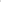 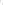 Подметание дорожных покрытий, улиц осуществляется с предварительным увлажнением дорожных покрытий.Мойка дорожных покрытий проезжей части площадей, улиц и проездов в дневное время в соответствии с технологическими рекомендациями.При мойке проезжей части не допускается выбивание струей воды мусора на тротуары, газоны, посадочные площадки, павильоны остановок пассажирского транспорта, близко расположенные фасады зданий, объекты торговли и т.д.В период листопада лица, ответственные за уборку закрепленных территорий, производят сгребание и вывоз опавшей листвы с газонов вдоль улиц, придомовых территорий. При этом запрещается сгребание листвы к комлевой части зеленых насаждений и ее складирование на площадках для сбора и временного хранения ТКС).Требования к летней уборке дорог:проезжая часть полностью очищается от всякого вида загрязнений и промывается;тротуары и расположенные на них посадочные площадки остановок пассажирского транспорта, очищаются от грунтово-песчаных наносов, различного мусора; З) обочины дорог очищаются от крупногабаритного и другого мусора;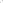 Подраздел Ш. Содержание придомовых территорий многоквартирных домов99. Содержание придомовых территорий осуществляется в соответствии с Правилами содержания общего имущества в многоквартирном доме, минимальным перечнем необходимых для обеспечения надлежащего содержания общего имущества в многоквартирном доме услуг и работ, принятыми собственниками помещений решениями о перечне, объемах услуг и работ по содержанию и ремонту общего имущества в многоквартирном доме.100.0рганизация работ по содержанию и благоустройству придомовой территории производится собственниками помещений в многоквартирных домах либо лицами, осуществляющими по договору управление/эксплуатацию многоквартирными домами.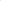 101.Парковка для временного размещения личного автотранспорта на придомовых и внутриквартальных территориях допускается в один ряд и должна обеспечивать беспрепятственное продвижение уборочной и специальной техники.Запрещается парковка, длительное хранение разукомплектованных, грузовых транспортных средств на придомовых территориях, внутриквартальных проездах, перед контейнерными площадками. Хранение данных автотранспортных средств, в том числе частных, допускается только в гаражах, на автостоянках или автобазах.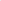 102. Парковка автотранспорта может быть организована на земельном участке, входящем в состав общего имущества собственников помещений в многоквартирных домах, на основании решения общего собрания собственников помещений в данных домах.Организация стоянки и парковки автотранспорта на земельных участках, не входящих в состав общего имущества собственников помещений в многоквартирных домах, осуществляется в порядке, установленном земельным законодательством и нормативными правовыми актами администрации. 103. Организаторы парковки соблюдают санитарные нормы и правила и обеспечивают санитарное содержание и благоустройство зоны, отведенной для парковки автотранспорта, и прилегающей к ней территории, вывоз твердых коммунальных отходов в соответствии с заключенными соглашениями (договорами).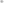 104.При организации парковки автотранспорта запрещаются снос и (или) повреждение зеленых насаждений, ограждающих конструкций, малых архитектурных форм.  105.Парковки автотранспорта и автотранспорт не должны:размещаться на детских и спортивных площадках, в местах отдыха, на газонах;препятствовать пешеходному движению, проезду автотранспорта и специальных машин (пожарных, машин скорой помощи, аварийных, уборочных и др.).106.Собственники помещений в многоквартирных домах или лица, осуществляющие по договору управление/эксплуатацию многоквартирными домами, обеспечивают в темное время суток наружное освещение фасадов, подъездов, строений и адресных таблиц (указателей наименования улицы, номера дома, подъездов, квартир) на домах.107.Режим работы домовых фонарей должен обеспечивать благоприятные и безопасные условия проживания граждан.108.Многоквартирные жилые дома, не имеющие канализации, должны быть оборудованы выгребными ямами для совместного сбора туалетных и помойных нечистот с непроницаемым дном, стенками.Оборудование и содержание выгребных ям осуществляют собственники помещений или лица, осуществляющие по договору управление - эксплуатацию многоквартирными домами.Жидкие нечистоты вывозятся по договорам или разовым заявкам организациями, имеющими специальный транспорт.109.Собственники помещений в многоквартирных домах или лица, осуществляющие по договору управление/эксплуатацию многоквартирными домами, осуществляют содержание прилегающих территорий в границах и на условиях, установленных в соответствии с пунктами 71-73 настоящих Правил.Подраздел IV. Уборка придомовых территорий многоквартирных домов в зимний период110.Тротуары, придомовые территории и проезды очищаются от снега и наледи до асфальта, посыпаются песком или другими противогололедными материалами.Счищаемый снег с придомовых территорий разрешается складировать на территориях дворов в местах, не препятствующих свободному вывозу отходов, проезду автотранспорта, специальных машин и движению пешеходов. Не допускается повреждение зеленых насаждений при складировании снега.При складировании снега на придомовых территориях должен предусматриваться отвод талых вод.Подраздел V . Уборка придомовых территорий многоквартирных домов в летний периодВ летний период придомовые территории, внутри дворовые проезды и тротуары должны быть очищены от мусора. Чистота на территории должна поддерживаться в течение рабочего дня.113. Краны для полива из шлангов придомовых территорий оборудуются во всех многоквартирных домах и содержатся в исправном состоянии. Ответственность за их оборудование и эксплуатацию возлагается на собственников помещений в многоквартирных домах или лиц, осуществляющих по договору управление/эксплуатацию многоквартирными домами.Подраздел VI. Содержание территорий индивидуальной застройкиПри осуществлении нового строительства либо реконструкции жилых домов индивидуальной и другой малоэтажной застройки ответственность за санитарное состояние прилегающей территории несут застройщики, землевладельцы. При завершении строительства жилого дома индивидуальной застройки его собственник восстанавливает нарушенные в процессе строительства подъездные пути и озеленение территории за свой счет.Собственники жилых домов на территориях индивидуальной застройки:содержат в надлежащем состоянии фасад жилого дома, надворные постройки, ограждения, а также территорию, определенную в соответствии с настоящими Правилами с учетом положений подпункта 2 пункта 71 настоящих Правил;обеспечивают сохранность имеющихся перед жилым домом зеленых насаждений, их полив в сухую погоду;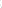 З) обустраивают выгреб для сбора жидких бытовых отходов в соответствии с требованиями законодательства, принимают меры для предотвращения переполнения выгреба;устанавливают адресные таблицы (указатели наименования улицы, номера дома), расположения жилых домов, обеспечивают наружное освещение фасадов и адресных таблиц жилых домов в темное время суток;очищают канавы, трубы для стока воды для обеспечения отвода талых вод в весенний период;осуществляют сброс, накопление мусора и отходов в специально отведенных для этих целей местах (в контейнеры);обустраивают и содержат ливневые канализации, не допуская розлива (слива) сточных и фекальных вод;производят земляные работы на землях общего пользования после согласования с уполномоченными органами.116. Собственникам жилых домов на территориях индивидуальной застройки запрещается:осуществлять сброс, накопление отходов и мусора в местах, не отведенных для этих целей;складировать мусор и отходы на прилегающей территории, засыпать и засорять ливнестоки, дренажные стоки;З) самовольно использовать земли за пределами отведенных собственнику жилого дома территорий под личные хозяйственные и иные нужды (складирование мусора, горючих материалов, удобрений, возведение построек, пристроек, гаражей, погребов и др.);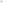 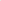 самовольно устанавливать объекты (шлагбаумы, ”лежачие полицейские“ и др.) на территориях и дорогах общего пользования, препятствующие передвижению пешеходов, автотранспорта, в том числе машин скорой помощи, пожарных, аварийных служб, специализированной техники по вывозу отходов и др.;загрязнять питьевые колодцы, нарушать правила пользования водопроводными колонками;изменять уровень рельефа путем отсыпки площадей для застройки индивидуальных жилых домов и прилегающей территории для исключения подтопления соседних территорий.Подраздел VII. Порядок размещения объектов развозной торговли117. Общие положения.Порядок размещения объектов развозной торговли на территориях общего пользования муниципального образования в соответствии с Федеральньпа законом от б октября 2003 г. № 131-ФЗ «Об общих принципах организации местного самоуправления в Российской Федерации», Федеральным законом от 28 декабря 2009 г. № 381-ФЗ «Об основах государственного регулирования торговой деятельности в Российской Федерации» устанавливает правила размещения и функционирования объектов развозной торговли в целях упорядочения их размещения, создания условий для улучшения организации и качества торгового и социально-бытового обслуживания населения, повышения комфортности условий проживания граждан, поддержания и улучшения санитарного и эстетического состояния территории муниципального образования Челябинской области.Под местами размещения объектов развозной торговли понимаются отдельные места размещения объектов развозной торговли, маршруты движения объектов развозной торговли, зоны размещения объектов развозной торговли, а также иные варианты размещения объектов развозной торговли, определяемые органом местного самоуправления в соответствии с законодательством Российской Федерации.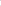 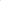 Размещение объектов развозной торговли осуществляется на территориях общего пользования на основании разрешения на размещение объекта развозной торговли, выдаваемого уполномоченным органом местного самоуправления.З) Осуществление развозной торговли допускается с 8-00 часов до 21-00 часов по местному времени.118.Порядок получения разрешения:В целях получения разрешения заинтересованное лицо (далее -заявитель) обращается в орган местного самоуправления с заявлением по установленной форме.Заявление регистрируется уполномоченным органом с указанием даты и времени поступления. Форма заявления и перечень документов, прилагаемых к заявлению, устанавливаются уполномоченным органом.В заявлении должны быть указаны срок размещения объекта развозной торговли и периоды осуществления развозной торговли в течение установленного срока.З) Рассмотрение заявления о размещении объекта развозной торговли осуществляется в срок, не превышающий 10 календарных дней.По результатам рассмотрения заявления уполномоченный орган принимает решение о выдаче разрешения на размещение объекта развозной торговли либо об отказе в выдаче разрешения. Форма разрешения устанавливается уполномоченным органом.В случае поступления двух и более заявлений в отношении одного и того же места размещения, соответствующих требованиям настоящего Порядка, решение о выдаче разрешения принимается по заявлению, поступившему ранее.Разрешение на размещение объекта развозной торговли предоставляется на срок, указанный в заявлении, но не более одного года.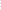 Уполномоченный орган уведомляет заявителя о принятом решении путем направления (вручения) разрешения на размещение объекта развозной торговли либо уведомления об отказе в выдаче разрешения с указанием причин отказа в течение З календарных дней с момента принятия такого решения.Сведения о выдаче разрешения на размещение объекта развозной торговли, а также иные сведения, указанные в подпункте 8 настоящего пункта вносятся в реестр выданных разрешений на размещение объектов развозной торговли (далее — Реестр), ведение которого осуществляется уполномоченным органом.В Реестр вносятся следующие сведения:дата выдачи разрешения;сведения о лице, которому выдано разрешение на размещение объекта развозной торговли (наименование и реквизиты юридического лица; фамилия, имя, отчество физического лица);место размещения объекта развозной торговли с указанием адреса или адресного ориентира, позволяющего определить фактическое местонахождение объекта;срок размещения объекта развозной торговли и периоды осуществления развозной торговли в течение установленного срока;специализация объекта развозной торговли;сведения об объекте развозной торговли (марка, модель, основной регистрационный знак транспортного средства, год выпуска).Уполномоченный орган обеспечивает доступ к информации, содержащейся в Реестре, путем размещения такой информации на своем официальном сайте в информационно-коммуникационной сети «Интернет».Сведения из Реестра подлежат исключению в случае истечения срока размещения объекта развозной торговли. Органами местного самоуправления могут119. Основания для отказа в выдаче разрешенияПо результатам рассмотрения заявления уполномоченный орган принимает решение об отказе в выдаче разрешения при наличии одного из следующих оснований:размещение объекта развозной торговли не допускается в соответствии с требованиями законодательства Российской Федерации, в том числе законодательства Российской Федерации в области обеспечения санитарно-эпидемиологического благополучия населения;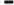 место размещения объекта развозной торговли не относится к территориям общего пользования;в отношении места размещения объекта развозной торговли, указанного в заявлении, выдано разрешение другому хозяйствующему субъекту и отсутствует возможность размещения более одного о объекта развозной торговли в указанном месте.120. Требования к объектам развозной торговли1) Объекты развозной торговли должны находиться в технически исправном состоянии, соответствовать требованиям безопасности, санитарно-гигиеническим нормам и правилам, иметь вывеску, содержащую информацию, предусмотренную Законом Российской Федерации от 07.02.1992 № 2300-1 «О защите прав потребителей». 121.Требования к местам размещенияМесто размещения объекта развозной торговли должно быть расположено в местах, допускаемых для стоянки Правилами дорожного движения, действующими в Российской Федерации, иметь подъездные пути, не мешающие движению пешеходов.Не допускается размещение объекта развозной торговли при отсутствии свободного подхода покупателей со стороны тротуара или площадки с твердым покрытием, не являющейся проезжей частью.Лицо, которому выдано разрешение на размещение объекта развозной торговли, обязан содержать территорию в радиусе 10 метров от объекта развозной торговли в надлежащем порядке и чистоте, ежедневно вывозить объект развозной торговли, с места размещения после установленного времени осуществления торговлиПодраздел VIII. Основные требования к обращению с отходами122.0рганизация деятельности по сбору (в том числе раздельному), транспортированию, обработке, утилизации, обезвреживанию и захоронению твердых коммунальных отходов на территории Крутоярского сельского поселения осуществляется в соответствии с Федеральным законом ”0б отходах производства и потребления“.123.Физические и юридические лица, индивидуальные предприниматели, принявшие на себя обязательства содержать территории, здания, строения, сооружения:обеспечивают устройство площадок для сбора и временного хранения ЖО д оборудование их контейнерами либо заключают договор на обращение с отходами с собственником контейнерной площадки или организацией, обслуживающей площадки для сбора и временного хранения ЖО, в соответствии с законодательством;содержат площадки для сбора и временного хранения ТКО и прилегающую к ним территорию в чистоте и порядке, очищают их от мусора;не допускают переполнение контейнеров отходами;принимают меры по предотвращению возгорания отходов в контейнерах, в случае возгорания отходов своевременно принимают меры по тушению пожара в соответствии с законодательством;организовывают вывоз (транспортирование) и временного хранения ТКО в соответствии с законодательством;принимают меры для недопущения образования несанкционированных свалок;обеспечивают наличие адресных таблиц (указателей наименования улиц, номеров зданий), в темное время суток - наружное освещение входных групп, подсветку адресных таблиц.Вывоз (транспортирование) ЖО из контейнеров (мусоросборников), установленных на территории благоустроенного и неблагоустроенного жилищного фонда, осуществляется специализированными организациями в соответствии с законодательством, согласно утвержденным графикам и маршрутам вывоза на объект размещения ТКС).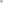 Ответственность за несоблюдение графика и маршрута вывоза (транспортирования) ТКС) несет специализированная организация, осуществляющая вывоз (транспортирование), в соответствии с законодательством.Организации, осуществляющие вывоз (транспортирование) отходов и мусора, обязаны осуществлять уборку мусора, просыпавшегося из контейнеров при выгрузке в транспортные средства, в радиусе 5,0 метров от контейнерной площадки, а также при движении по маршруту вывоза отходов.Вывоз (транспортирование) отходов осуществляется на объекты, специально предназначенные для размещения (обработки, утилизации, обезвреживания) соответствующих видов отходов.126. На территории Крутоярского сельского поселения запрещается: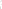 эксплуатация контейнеров в технически неисправном состоянии или состоянии, не соответствующем санитарным нормам и правилам;переполнение контейнеров;З) выгрузка отходов из контейнеров в специально непредназначенные и необорудованные для этих целей транспортные средства;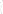 размещение контейнеров вне специально оборудованных площадок для сбора и временного хранения ЖО;размещение площадок для сбора и временного хранения ЖО на проезжей части, газонах, тротуарах и в проходных арках домов;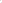 транспортирование отходов и мусора способом, допускающим загрязнение территорий по пути следования транспортного средства, перевозящего отходы.127.Сбор, транспортирование, размещение отходов производства и потребления осуществляется специализированными организациями, уполномоченными на проведение указанных работ, в установленном законодательством порядке.128.Установка урн осуществляется с учетом обеспечения беспрепятственного передвижения пешеходов, проезда инвалидных и детских колясок.Очистка урн производится собственниками или лицами, осуществляющими по договору содержание территорий, по мере их заполнения.При организации мелкорозничной торговли книгами, печатной продукцией, товарами в фабричной упаковке допускается использование емкостей для сбора мусора, удаляемых по окончании торговли вместе с объектом торговли.В дни проведения культурных, публичных, массовых мероприятий их организаторы обеспечивают установку временных контейнеров для сбора отходов.В случае сброса мусора, отходов, снега, грунта на территории поселения вне установленных для этого мест лица, допустившие подобные нарушения, за свой счет принимают меры по незамедлительной уборке загрязненной территории, а при необходимости, по рекультивации земельного участка.В случае невозможности установления лиц, разместивших отходы производства и потребления на несанкционированных свалках, удаление отходов производства и потребления, рекультивация территории свалок производится за счет лиц, обязанных проводить работы по благоустройству и содержанию территорий в соответствии с пунктом 73 настоящих Правил.Подраздел IX . Содержание инженерных сооружений и коммуникаций. воздушных линий связи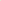 Пользователи (собственники) подземных инженерных коммуникаций:содержат и ремонтируют подземные коммуникации, обеспечивают содержание территорий в границах охранных зон коммуникаций, в том числе расположенных в пределах санитарно-защитных зон промышленных объектов, своевременно производят очистку колодцев;обеспечивают содержание в исправном состоянии колодцев, а также их ремонт в границах разрушения дорожного покрытия, вызванного неудовлетворительным состоянием коммуникаций в соответствии с нормами и правилами. При выполнении ремонта дорог расположение колодцев в одном уровне с дорожным полотном обеспечивает организация, ответственная за содержание проезжей части;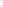 З) осуществляют контроль над наличием и исправным состоянием люков на колодцах, их замену при неисправности и восстановление в случае утраты - незамедлительно с момента обнаружения неисправности (утраты) или поступления информации о неисправности/отсутствии люка;в течение суток после ликвидации аварии обеспечивают устранение последствий, связанных с функционированием коммуникаций (снежные валы, наледь, грязь и иные), в том числе в период отрицательных температур на элементах автомобильных дорог, улиц (проезжая часть, тротуары, пешеходные дорожки). Ликвидация зимней скользкости и снегоочистка осуществляются в сроки, установленные ГОСТ Р. 50597-93 ”Автомобильные дороги и улицы. Требования к эксплуатационному состоянию, допустимому по условиям обеспечения безопасности дорожного движения”,обеспечивают безопасность движения транспортных средств и пешеходов в период ремонта и ликвидации аварий подземных коммуникаций, колодцев, установки люков, в том числе осуществляют, в необходимых случаях, установку ограждений и соответствующих дорожных знаков, обеспечивают освещение мест аварий в темное время суток, оповещают население через средства массовой информации;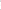 б) имеют право производить ремонт и реконструкцию подземных коммуникаций на дорогах, в отношении которых в текущем календарном году запланированы работы по ремонту или реконструкции, только до проведения соответствующих работ. Исключением из данного правила являются аварийные работы;7) уведомляют собственников помещений в многоквартирных домах или лиц, осуществляющих по договору управление/эксплуатацию многоквартирными домами, о плановых работах.132. Организации, осуществляющие работы, связанные с пересечением инженерными сетями, в том числе проезжих частей улиц и тротуаров, обеспечивают бестраншейный способ прокладки. В исключительных случаях, при невозможности использования бестраншейного способа прокладки коммуникаций, выполняют работы способом, согласованным с Администрацией.Профилактическое обследование смотровых и их очистка производятся специализированными организациями, обслуживающими эти сооружения.Собственники проводных линий связи, операторы связи, интернет-провайдеры и другие собственники информационно-телекоммуникационных сетей и оборудования на территории поселения без согласования с собственниками объектов благоустройства не должны:1) использовать для крепления кабелей связи элементы фасадов, крыш, стен зданий, а также иных сооружений и конструкций (дымоходы, вентиляционные конструкции, фронтоны, козырьки, двери, окна, антенны коллективного теле- и радиоприема, антенны систем связи, мачты для установки антенн, размещенные на зданиях);2) использовать для крепления кабелей связи опоры и элементы подвеса линий электропередачи, опоры уличного освещения и конструкции, относящиеся к системам уличного освещения, опоры и элементы подвеса контактных сетей электрифицированного транспорта, рекламных щитов и иных рекламных конструкций;З) использовать для крепления кабелей связи сооружения и конструкции, предназначенные для обеспечения и регулирования дорожного движения, опоры и конструкции, предназначенные для размещения дорожных знаков, светофоров, информационных панелей.135. Собственники проводных линий связи, операторы связи, интернет-провайдеры и другие собственники информационно-телекоммуникационных сетей и оборудования на территории поселения должны размещать линии связи и другие информационно-телекоммуникационные сети и оборудование в увязке с архитектурным решением фасада, комплексным оборудованием и оформлением здания.136. Собственники проводных линий связи, операторы связи, интернет-провайдеры и другие собственники информационно-телекоммуникационных сетей и оборудования:осуществляют монтаж, реконструкцию сетей и оборудования с внешней и внутренней стороны зданий, многоквартирных домов по решению собственников и после согласования технических условий на производство работ с собственниками помещений с учетом выбранного способа управления многоквартирным домом;при имеющейся технической возможности размещают на взаимовыгодных условиях в собственных тоннелях и проходных каналах кабели связи других операторов связи и собственников;З) осуществляют эксплуатацию существующих сетей и оборудования, размещенных с внешней стороны зданий, многоквартирных домов, при наличии акта обследования, утвержденного лицами или организациями, ответственными за управление/эксплуатацию зданий, многоквартирных домов, на соответствие нормам и правилам эксплуатации зданий, сооружений, сетей и оборудования.Самовольно проложенные воздушные, подземные, наземные линии и сети электроснабжения, связи и иные инженерные коммуникации с использованием конструкций зданий и сооружений, иных естественных и искусственных опор подлежат демонтажу за счет нарушителей.Подраздел Х. Содержание строительных объектовБлагоустройство и содержание строительных площадок и прилегающих территорий, восстановление благоустройства после окончания строительных и ремонтных работ регламентируется правовыми актами Администрации. 139. Для складирования мусора и отходов строительного производства на строительной площадке, в соответствии с проектом организации строительных работ, устанавливается бункер.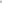 Запрещается складирование мусора, грунта и отходов строительного производства вне специально отведенных мест, а также на площадках для сбора и временного хранения ТКО.140. При осуществлении ремонтных, строительных, земляных работ на территории поселения организации, ответственные за производство работ, обязаны обеспечить наличие аншлагов, освещаемых в темное время суток, содержащих сведения относительно реквизитов, контактных телефонов организаций, производящих работы, сроков производства работ.При въезде на строительную площадку или на участок по ремонту инженерных коммуникаций должны быть установлены информационные щиты с указанием наименования объекта, схемы движения и места разворота транспорта, объектов пожарного водоснабжения, названия застройщика, исполнителя работ (подрядчика), фамилии, должности и номеров телефонов ответственного производителя работ, сроков начала и окончания работ. Строительная площадка и информационные щиты должны быть освещены в темное время суток.141. Строительные площадки на территории поселения в обязательном порядке должны иметь ограждение в соответствии с установленными требованиями.Содержание ограждений, козырьков, тротуаров, включая удаление мусора, осуществляется организациями, производящими строительные работы.Запрещается размещение несанкционированной рекламы и объявлений на ограждениях строительных площадок. Ограждения строительных площадок должны содержаться в чистоте, своевременно очищаться.142. В случае установки ограждений строительных площадок с занятием под эти цели тротуаров, объектов озеленения, дорог обязательно согласовать данные действия с администрацией, а также провести оценку схемы организации движения на период производства работ в ОГИБДД по Октябрьскому району143. Работы по благоустройству при приемке объектов капитального строительства, выполненные в объеме и границах согласно утвержденной проектной документации и увязанные с благоустройством прилегающей территории, принимаются комиссионно с оформлением акта на приемку работ по благоустройству и озеленению.РАЗДЕЛ VII. ТРЕБОВАНИЯ К СОДЕРЖАНИЮ И ВНЕШНЕМУ ВИДУ ЗДАНИЙ, СООРУЖЕНИЙ, ОБЪЕКТОВ БЛАГОУСТРОЙСТВАПодраздел 1. Фасады, информационные указатели ориентирования на зданиях144. Физические и юридические лица, индивидуальные предприниматели обеспечивают своевременное производство работ по реставрации, ремонту и покраске фасадов зданий и их отдельных элементов (балконов, лоджий, водосточных труб и др.), а также поддерживают в чистоте и исправном состоянии расположенные на фасадах адресные таблицы, памятные доски и т.п.При сдаче объекта в эксплуатацию оформляется паспорт фасада для последующего производства работ по ремонту и покраске в процессе эксплуатации.Витрины магазинов, офисов и других объектов, выходящих фасадами на улицы, должны иметь световое оформление. Режим работы освещения витрин должен соответствовать режиму работы наружного освещения.Запрещается самовольное переоборудование фасадов зданий и их конструктивных элементов.145. Жилые, административные, производственные и общественные здания оборудуются адресными таблицами (указателями наименования улиц, номеров домов) с подсветкой в темное время суток, а многоквартирные дома - дополнительно указателями номеров подъездов и квартир.Адресные таблицы (указатели наименования улиц, номеров домов) должны содержаться собственниками зданий в чистоте и технически исправном состоянии.В зимнее время собственниками (в многоквартирных домах лицами, осуществляющими по договору управление/эксплуатацию домами), владельцами и арендаторами зданий организуется своевременная очистка кровель и козырьков от снега, наледи и сосулек.Очистка от наледообразований кровель зданий на сторонах, выходящих на пешеходные зоны, производится немедленно по мере их образования с предварительной установкой ограждения опасных участков.Крыши с наружным водоотводом периодически очищаются от снега, не допуская его накопления более 30 сантиметров.Очистка крыш зданий от снега и наледи со сбросом на тротуары допускается только в светлое время суток с поверхности ската кровли, обращенного в сторону улицы. Сброс снега с остальных скатов кровли, а также плоских кровель производится на внутренние придомовые территории. Перед сбросом снега проводятся охранные мероприятия, обеспечивающие безопасность движения граждан. Сброшенный с кровель зданий снег и ледяные сосульки размещаются вдоль проезжей части для последующего вывоза (по договору) организацией, убирающей проезжую часть улицы,Запрещается сбрасывать снег, лед и мусор в воронки водосточных труб. При сбрасывании снега с крыш принимаются меры, обеспечивающие полную сохранность деревьев, кустарников, воздушных линий уличного электроосвещения, растяжек, рекламных конструкций, светофорных объектов, дорожных знаков, линий связи и др.149. Пользователи нежилых помещений на основании полученного письменного уведомления от организации, осуществляющей очистку кровли, обеспечивают безопасность конструкций, выступающих за границы карнизного свеса, путем установки защитных экранов, настилов, навесов с целью предотвращения повреждения данных конструкций от сбрасываемого снега, наледи, сосулек с кровли многоквартирных домов.150. Пользователи нежилых помещений обеспечивают очистку козырьков входных групп от мусора, а в зимний период снега, наледи и сосулек способами, гарантирующими безопасность окружающих и исключающими повреждение имущества третьих лиц.Подраздел П. Дорожные знаки. светофорное хозяйство151. Поверхность дорожных знаков, устанавливаемых на объектах улично-дорожной сети, должна быть чистой, без повреждений.152. Отдельные детали светофора или элементы его крепления не должны иметь видимых повреждений, разрушений и коррозии металлических элементов.Рассеиватель не должен иметь сколов и трещин.Символы, наносимые на рассеиватели, должны распознаваться с расстояния не менее 50 метров.Подраздел Ш. Наружное освещениеОрганизации, эксплуатирующие линии и оборудование уличного и дворового освещения на территории поселения, обеспечивают бесперебойную работу наружного освещения в вечернее и ночное время суток.Организации, эксплуатирующие осветительное оборудование, световую рекламу, установки архитектурно-художественного освещения и праздничной подсветки, обязаны ежедневно включать их при снижении уровня естественной освещенности в вечерние сумерки. 155. Эксплуатацию дворового освещения, козырькового освещения и освещения адресных таблиц (указателей наименования улиц, номеров домов) домов обеспечивают собственники помещений в многоквартирных домах либо лица, осуществляющие по договору управление/эксплуатацию многоквартирными домами.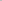 Осветительное оборудование должно соответствовать требованиям пожарной безопасности и не представлять опасности для жизни и здоровья населения.Металлические опоры, кронштейны и другие элементы устройств уличного освещения и контактной сети должны содержаться в чистоте, не иметь очагов коррозии и окрашиваться собственниками либо эксплуатирующими организациями.Вывоз поврежденных (сбитых) опор уличного освещения и контактной сети электрифицированного транспорта осуществляется собственниками либо эксплуатирующими опоры организациями: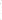 -в течение суток с момента обнаружения (демонтажа).159. Не допускается самовольный снос или перенос элементов наружного освещения.160. С целью художественно-светового оформления территории поселения устанавливаются следующие виды наружного освещения:уличное (утилитарное) освещение проезжей части мостов, улиц, площадей, автостоянок и территорий спортивных сооружений, а также пешеходных путей с целью обеспечения безопасного движения автотранспорта и пешеходов и для общей ориентации;архитектурно-художественное освещение - освещение фасадов зданий, сооружений, произведений монументального искусства для выявления их архитектурно-художественных особенностей и эстетической выразительности;З) ландшафтное освещение - декоративное освещение зеленых насаждений, других элементов ландшафта и благоустройства в парках, скверах, пешеходных зонах с целью проявления их декоративно-художественных качеств;4) рекламное и информационное освещение - конструкции с внутренним или внешним освещением: щитовые и объемно-пространственные конструкции, стенды, тумбы, панели-кронштейны, настенные панно, перетяжки, электронные табло, проекционные, лазерные средства, арки, порталы, рамы и иные технические средства стабильного территориального размещения, монтируемые и располагаемые на внешних стенах, крышах и иных конструктивных элементах зданий, строений и сооружений или вне их, а также витражи (витрины) оконных, дверных проемах и арках зданий, функционально предназначенные для распространения рекламы или социальной рекламы.161. Освещение главных улиц и площадей поселения, а также расположенных на них отдельных зданий, сооружений, выполняется в соответствии с основными направлениями архитектурного, дизайнерского и цветового оформления поселения. Установки архитектурно-художественного освещения должны иметь два режима работы: повседневный и праздничный.162. При разработке проекта наружного освещения для всех строящихся и реконструируемых (реставрируемых) зданий, сооружений и комплексов, вне зависимости от места их размещения, учитываются требования к архитектурно-художественному освещению и праздничной подсветке.Монтаж и эксплуатация установок архитектурно-художественного освещения и праздничной подсветки отдельных зданий и сооружений осуществляется собственником (арендатором) здания либо специализированной организацией, привлекаемой собственником (арендатором) по договору.Эксплуатация наружного освещения осуществляется в соответствии с техническими требованиями, установленными законодательством.Подраздел IV. Малые архитектурные формы 163. Территории жилой застройки, общественно-деловые, рекреационные и другие зоны оборудуются малыми архитектурными формами (далее — МАФ). При размещении МАФ в непосредственной близости к проезжей части должно быть уведомлено  ОГИБДД ОМВД России по Октябрьскому району для обеспечения безопасности дорожного движения.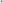 164. Размещение малых архитектурных форм при новом строительстве осуществляется в границах застраиваемого земельного участка в соответствии с проектно-сметной документацией.165. В случае если выполнение земляных работ повлекло повреждение или перемещение малых архитектурных форм, нарушившие благоустройство физические и юридические лица, индивидуальные предприниматели обеспечивают восстановление малых архитектурных форм.Надлежащее восстановление малых архитектурных форм (качество, объем) подтверждается актом, подписанным с участием собственников малых архитектурных форм (или их представителя). В случае если малые архитектурные формы расположены на придомовой территории, акт подписывается с участием представителей собственников помещений в многоквартирном доме.166. Ответственность за состояние МАФ несут их собственники (пользователи). На придомовой территории (прилегающей к многоквартирным домам) - собственники помещений в многоквартирных домах, либо собственники помещений в многоквартирных домах в рамках договора на содержание общего имущества дома. Указанные субъекты обязаны:1) обеспечить техническую исправность малых архитектурных форм и безопасность их использования;2) выполнять работы по своевременному ремонту, замене, очистке от грязи малых архитектурных форм, их окраске;З) выполнять работы по очистке подходов к малым архитектурным формам (скамейкам, урнам, качелям и др.) и территорий вокруг них от снега и наледи.167. Запрещается:разрушение и повреждение малых архитектурных форм, нанесение надписей различного содержания, размещение информационных материалов на малых архитектурных формах;использование малых архитектурных форм не по назначению (детских и спортивных сооружений для хозяйственных целей, отдыха взрослым населением и т.д.).Подраздел V. Зеленые насаждения Охране подлежат все зеленые насаждения на территории поселения, независимо от форм собственности на земельные участки, на которых эти насаждения расположены. Градостроительная деятельность проводится, основываясь на принципе максимального сохранения зеленых насаждений. Граждане, должностные и юридические лица, индивидуальные предприниматели обязаны принимать меры для сохранения зеленых насаждений, не допускать незаконные действия или бездействие, способные привести к повреждению или уничтожению зеленых насаждений. Физические и юридические лица, индивидуальные предприниматели обязаны выполнять мероприятия по компенсации зеленых насаждений в случае сноса, уничтожения или повреждения зеленых насаждений в соответствии с установленными правилами.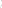  При производстве работ по строительству, реконструкции, ремонту объектов капитального строительства лицо, их осуществляющее, обязано: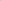 принимать меры по обеспечению сохранности зеленых насаждений, не попадающих под снос;при производстве работ методом горизонтального бурения в зоне корней деревьев и кустарников работы производить ниже расположения скелетных корней, но не менее 1,5 метра от поверхности почвы;З) при асфальтировании, мощении дорог и тротуаров соблюдать размеры приствольной грунтовой зоны: вокруг деревьев – 2х2 метра, вокруг кустарников - 1,5х1,5 метра.173. Снос (пересадка) зеленых насаждений, омолаживающая обрезка деревьев (кустарников), в том числе попадающих на территорию застройки, прокладки подземных коммуникаций, дорог, установки линий электропередачи и других сооружений, производится только после получения разрешения на снос (пересадку) зеленых насаждений либо омолаживающую обрезку деревьев (кустарников) в Администрации.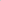 174. Места посадки зеленых насаждений определяются администрацией с учетом размещения инженерных коммуникаций и утверждаются Администрацией. При озеленении территорий, прилегающих к проезжей части улично-дорожной сети, места посадки зеленых насаждений дополнительно согласовываются ГИБД по Октябрьскому району.175. Стрижка газонов, выкос сорной растительности производятся на высоту до З - 5 сантиметров периодически при достижении травяным покровом высоты 10 - 15 сантиметров.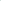 176. На территории поселения запрещается:1) повреждать и уничтожать зеленые насаждения;2) загрязнять газоны, а также складировать на них строительные и другие материалы, тару, отходы и мусор, снег, скол асфальта, льда с очищаемых территорий;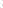 З) сбрасывать снег с крыш на участки, занятые зелеными насаждениями, без принятия мер, обеспечивающих сохранность деревьев и кустарников;допускать касание ветвями деревьев токонесущих проводов, закрытие ветвями деревьев и кустарников адресных таблиц домов, дорожных знаков, светофоров;сжигать опавшую листву и сухую траву, совершать иные действия, создающие пожароопасную обстановку;6) подвешивать на деревьях (кустарниках) посторонние предметы, забивать в стволы деревьев гвозди, прикреплять рекламные изделия, электропровода, колючую проволоку идругие ограждения, которые могут повредить деревья (кустарники);устанавливать рекламные щиты, опоры освещения на расстоянии менее З метров от стволов деревьев;оставлять пни после проведения работ по сносу деревьев (кустарников);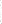         9) добывать из деревьев сок, смолу, делать надрезы и надписи на стволах и ветвях деревьев; 10) производить иные действия, способные нанести вред зеленым насаждениям, в том числе запрещенные настоящими Правилами и ИНЫМИ правовыми актами.Владельцы линий электропередачи обеспечивают своевременную обрезку веток под линиями электропередачи.Ветви, закрывающие адресные таблицы (указатели наименования улиц и номеров домов), дорожные знаки, светофоры, треугольники видимости перекрестков, обрезаются ответственными за содержание территорий лицами.Подраздел VI. ФонтаныСодержание и эксплуатацию фонтана осуществляют их собственники (пользователи).Сроки включения фонтана, режимы их работы, график промывки и очистки чаш, технологические перерывы и окончание работы определяются Администрацией.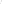 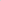 В период работы фонтана очистка водной поверхности от мусора производится собственниками (пользователями). Собственники (пользователи) обязаны содержать фонтан в чистоте и в период их отключения.Содержание территорий за пределами фонтана осуществляется лицами, ответственными за содержание территорий, на которых находятся данный объект.Подраздел VII. Объекты наружной рекламы, художественное и праздничное оформление183. Рекламные конструкции должны размещаться и содержаться в чистоте (подсвечиваться в темное время суток).184. Средства наружной рекламы вблизи объектов улично-дорожной сети размещаются с учетом требований законодательства к ее размещению на автомобильных дорогах.Владелец рекламной конструкции обеспечивает ее содержание в надлежащем состоянии, принимает меры для исключения засорения территорий в процессе установки и эксплуатации рекламной конструкции.Выключение подсветки отдельно стоящих рекламных конструкций, подсветка витрин и вывесок производится в соответствии с графиком включения устройств наружного освещения.После монтажа (демонтажа) рекламной конструкции рекламораспространитель восстанавливает благоустройство территории в установленные сроки.Запрещается без согласия собственников нанесение, наклеивание, развешивание информационных материалов (объявлений различного вида, плакатов и прочее) на:зданиях, заборах, ограждениях, остановочных пунктах общественного транспорта, малых архитектурных формах, тротуарах;зеленых насаждениях;З) опорах линий электропередачи, дорожных знаков, наружного освещения, распределительных щитах, инженерных сооружениях и коммуникациях, светофорах;4) памятниках, мемориальных объектах, зданиях и сооружениях, имеющих историческую, культурную или архитектурную ценность.189. Информационные сообщения (объявления, предвыборные агитационные материалы и другие сообщения, не являющиеся рекламой) размещаются в местах, установленных Администрацией.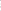 Запрещается размещение информационных материалов на зданиях, сооружениях, заборах, конструкциях остановок общественного транспорта, опорах освещения, контактной сети, рекламных конструкций, тротуарах, газонах и других объектах.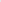 Ответственность за размещение информационных сообщений вне установленных Администрацией мест несут юридические и физические лица, индивидуальные предприниматели, разместившие информационные сообщения. В случае невозможности выявления нарушителей организация работ по удалению информационных сообщений с объектов, расположенных на территории поселения (зданий, сооружений, заборов, конструкций остановок общественного транспорта, опор освещения, контактной сети, рекламных конструкций, тротуаров, газонов и других объектов), осуществляется пользователями (собственниками) данных объектов. Места размещения информационных сообщений после их удаления должны быть приведены в надлежащее состояние.190. Очистка от размещенных с нарушением п.188 настоящих Правил расклейки и развешивания объявлений, листовок, иных информационных материалов или их частей на остановках ожидания общественного транспорта, фасадах и ограждающих конструкциях зданий, строений и сооружений, столбах и иных не предусмотренных для этих целей объектах, а также регулирующие порядок их наклейки, нанесения, надписей, изображений (в том числе граффити), объявлений, листовок, иных информационных материалов или их частей, не содержащих информацию рекламного характера, со зданий и сооружений, осуществляется собственниками (пользователями) данных объектов незамедлительно при их самостоятельном выявлении либо при первом получении сведений о размещении таких надписей, изображений или материалов от граждан, организаций, органов государственной власти, местного самоуправления, их должностных лиц.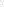 191. Информация по предвыборной агитации размещается в местах, установленных уполномоченным органом Администрации.Очистка объектов (элементов) благоустройства от агитационных материалов в неустановленных местах организуется бывшими кандидатами в депутаты и представителями партий, проводившими агитационную компанию, в течение 5 дней после дня голосования.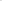 Организации, обслуживающие многоквартирные дома, устанавливают места для размещения информационных сообщений на внутридомовой территории или объектах самостоятельно с учетом положений Правил и норм технической эксплуатации жилищного фонда.Не допускается повреждение и загрязнение конструкций и сооружений как при размещении на них информационных, предвыборных агитационных материалов, так и непосредственно при освобождении от них.Размещение информационных материалов допускается, как правило, на срок не более одного месяца, за исключением предвыборных агитационных материалов, которые могут быть размещены до даты проведения соответствующих выборов.Физические или юридические лица, индивидуальные предприниматели, осуществившие размещение информационных, предвыборных агитационных материалов, обязаны привести в первоначальное состояние место их размещения после окончания установленного предельного срока для их размещения.Подраздел VIII. Общественные туалетыВ местах массового скопления и посещения людей.При размещении общественных туалетов расстояние до жилых и общественных зданий должно быть не менее 20 метров.Запрещается самовольная установка общественных туалетов.В дни проведения культурных, публичных, массовых мероприятий их организаторы обеспечивают установку мобильных (передвижных) туалетов или биотуалетов.Ответственность за санитарное и техническое состояние туалетов несут их владельцы (арендаторы).Подраздел IX. ОгражденияОграждения представляют собой протяженные конструкции, возводимые в целях ограничения доступа на территории и выполняющие роль препятствия. Устройство ограждений является дополнительным элементом благоустройства.В целях благоустройства могут применяться ограждения, различающиеся по назначению (декоративные, защитные, их сочетание), высоте (низкие - от 0,3 до 1 метра, средние - от 1,1 до 1,7 метра, высокие - от 1,8 до З метров), виду материала (металлические, железобетонные и др.), степени проницаемости для взгляда (прозрачные, глухие), степени стационарности (постоянные, временные, передвижные).Проектирование и организация ограждений должны осуществляться в зависимости от их местоположения и назначения в соответствии с требованиями нормативных правовых актов Российской Федерации, Челябинской области, ГОСТ, техническими регламентами, иными нормативно-техническими документами, каталогами сертифицированных изделий, индивидуальными проектами.Устройство ограждения должно осуществляться с учетом:обеспечения безопасности и комфорта при эксплуатации ограждения;наличия на земельном участке инженерных коммуникаций, зеленых насаждений, сложившихся транспортных, пешеходных коммуникаций и т.д.202.  При проектировании средних и высоких видов ограждений в местах пересечения с подземными коммуникациями рекомендуется предусматривать конструкции ограждений, позволяющие производить ремонтные и строительные работы, либо обеспечивать возможность их демонтажа без нарушения конструкций для проведения указанных работ.  203.      В местах возможного наезда автомобилей на газон и вытаптывания троп через газон целесообразно предусматривать размещение защитных металлических ограждений высотой не менее 0,5 метра в местах примыкания газонов к проездам, стоянкам автотранспорта. Ограждения следует размещать на территории газона с отступом от границы примыкания порядка 0,2 - 0,3 метра. На придомовых территориях целесообразно устанавливать низкие декоративные ограждения озелененных территорий, тротуаров, площадок.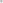 Ограждения должны изготавливаться из высококачественных материалов, иметь надежную конструкцию и крепление декоративных элементов, не иметь сколов облицовки, трещин, поврежденных, деформированных или отсутствующих элементов. Не допускается установка ограждений из подручных материалов, строительного мусора, отходов промышленных производств, травмоопасных защитных элементов (за исключением ограждения территорий специальных учреждений в случаях, предусмотренных законодательством).Установка ограждения, в том числе на придомовых территориях, допускается при условии обеспечения круглосуточного беспрепятственного проезда техники аварийных и неотложных служб (скорой медицинской помощи, пожарной техники, транспортных средств правоохранительных органов, служб Министерства РФ по делам гражданской обороны, чрезвычайным ситуациям и ликвидации последствий стихийных бедствий, организаций газового хозяйства, коммунальных служб и др.) к объектам, расположенным на территории застройки, при необходимости - с организацией разворотных площадок нормативного размера.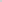 Установка ограждений в жилых зонах с размещенными на их территории детскими, хозяйственными, контейнерными площадками, транспортными, пешеходными коммуникациями, предназначенными для группы многоквартирных домов, осуществляется с обеспечением беспрепятственного пользования данными объектами жителями всех многоквартирных домов.Запрещается:установка глухих и железобетонных ограждений на территориях общественного, жилого, рекреационного назначения;размещать ограждения за границами территории отведенного земельного участка;З) самовольно устанавливать шлагбаумы, ограждения, перегораживать проходы, проезды внутридворовых и других территорий общего пользования;установка ограждений на территориях общего пользования способами, препятствующими механизированной уборке территорий, вывозу отходов, передвижению по существующим пешеходным коммуникациям;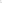 установка ограждений на проезжей части улично-дорожной сети в целях резервирования места для остановки, стоянки транспортного средства, закрытия и (или) сужения проезжей части;использовать при ремонте ограждений материалы и формы, снижающие эстетические и эксплуатационные характеристики заменяемого элемента, способные вызвать порчу имущества третьих лиц.Физические, юридические лица, индивидуальные предприниматели обязаны:содержать в исправном состоянии ограждения, устранять появившиеся повреждения;проводить очистку ограждений от загрязнений, пыли, ржавчины, устранять с ограждений графические изображения, информационные материалы;З) осуществлять окраску или противокоррозионную обработку сеток, проволок, металлических элементов ограждений по мере необходимости.РАЗДЕЛ VIII. ОРГАНИЗАЦИЯ ПЕРЕДВИЖЕНИЯ МАШИН И МЕХАНИЗМОВПО ТЕРРИТОРИИ ПОСЕЛЕНИЯ209. Перевозка тяжеловесных, крупногабаритных и опасных грузов осуществляется в соответствии с требованиями законодательства по разрешениям, выдаваемым Администрацией.210. Передвижение по территории поселения транспортных средств, осуществляющих перевозку сыпучих, жидких, иных аморфных грузов, допускается при условии обеспечения герметичности кузовов транспортных средств и при наличии пологов, предотвращающих загрязнение территорию поселения.211. Стоянка и парковка транспортных средств допускается в специально отведенных местах: гаражах, стоянках, местах парковки, иных специализированных местах при условии обеспечения беспрепятственной механизированной уборки территории.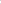 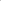 212. Запрещается вынос грязи на дороги и улицы поселения машинами, механизмами, иной техникой с территорий производства работ и грунтовых дорог. Соответствующие предприятия и организации принимают меры, предупреждающие вынос грязи машинами и механизмами на улицы и дороги поселения при выезде с территории производства работ. При выезде с грунтовых дорог водители транспортных средств принимают меры к предотвращению загрязнения территории.213. С целью сохранения дорожных покрытий на территории поселения запрещается: 1) подвоз груза волоком;2) сбрасывание при погрузо-разгрузочных работах на улицах рельсов, бревен, железных балок, труб, кирпича и других тяжелых предметов, а также их складирование;З) перегон по улицам, имеющим твердое покрытие, машин и механизмов на гусеничном ходу;движение и стоянка большегрузного транспорта на внутриквартальных пешеходных дорожках, тротуарах;выполнение работ, не связанных со строительством, реконструкцией, капитальным ремонтом, ремонтом и содержанием автомобильной дороги, а также с размещением объектов дорожного сервиса, без согласования с Администрацией;размещение зданий, строений, сооружений и других объектов, не предназначенных для обслуживания автомобильной дороги, ее строительства, реконструкции, капитального ремонта, ремонта и содержания и не относящихся к объектам дорожного сервиса, в границах ”красных линий“ автомобильных дорог без согласования с Администрацией;установка информационных щитов и указателей, не имеющих отношения к обеспечению безопасности дорожного движения или осуществлению дорожной деятельности, без согласования с Администрацией;осуществлять движение по автомобильным дорогам местного значения в пределах поселения на транспортных средствах, имеющих элементы конструкций, которые могут нанести повреждение автомобильным дорогам;осуществлять перевозки по автомобильным дорогам местного значения опасных, тяжеловесных и (или) крупногабаритных грузов без специальных разрешений, выдаваемых в порядке, предусмотренном законодательством;выполнять на проезжей части автомобильных дорог работы, связанные с применением горючих веществ, а также веществ, которые могут оказать воздействие на уменьшение сцепления колес транспортных средств с дорожным покрытием;создавать условия, препятствующие обеспечению безопасности дорожногодвижения.214. Выявление, перемещение, хранение, утилизация бесхозяйных, брошенных транспортных средств на территории поселения осуществляется в соответствии с законодательством Российской Федерации.РАЗДЕЛ IX. ОРГАНИЗАЦИЯ ПРОИЗВОДСТВА ЗЕМЛЯНЫХ РАБОТ И РАБОТ,ВЛЕКУЩИХ НАРУШЕНИЕ БЛАГОУСТРОЙСТВА И (ИЛИ) ПРИРОДНОГО ЛАНДШАФТАПодраздел 1. Общие положенияПроизводство земляных работ и работ, влекущих нарушение благоустройства и (или) природного ландшафта, должно осуществляться с соблюдением строительных норм и правил (далее - СНиП), правил технической эксплуатации, правил безопасности, настоящих Правил и других нормативных документов.При строительстве и реконструкции улично-дорожной сети, проездов, тротуаров на внутриквартальных и придомовых территориях обеспечивается выполнение мероприятий для исключения подтопления близлежащих зданий, строений, сооружений: создание объектов для организованного отвода дождевых, талых, поливомоечных вод; обеспечение соотношения отметок уровня близлежащих территорий и строящихся, реконструируемых объектов и др.Организации при планировании строительства, капитального ремонта и реконструкции дорожной сети предусматривают в проектно-сметной документации средства для обеспечения проведения ремонта, перекладки и (или) выноса инженерных коммуникаций, находящихся под реконструируемым дорожным полотном.До начала проведения работ организации, проводящие работы по строительству, капитальному ремонту и реконструкции дорожной сети, обязаны принять по акту от эксплуатационных организаций на сохранность на время проведения работ подземные и наземные сооружения, расположенные в зоне работ, согласовать технологию работ по устройству люков колодцев, решеток.После окончания работ совместно с заказчиком проверить комплектность всех выполненных работ по прокладке сетей и сооружений согласно проектно-сметной документации и получить письменное подтверждение об их выполнении или о том, что работы по перекладке проводиться не будут.При производстве работ по строительству и капитальному ремонту сетей подземных инженерных коммуникаций, связанных с демонтажем контейнерной площадки, предназначенной для сбора твердых коммунальных отходов, расположенной над местом закладки этих коммуникаций, либо в местах, проезд к которым в связи с производством работ становится невозможным, необходимо телефонограммой за 5 рабочих дней до начала работ (кроме аварийных работ) известить администрацию и балансодержателя контейнерной площадки об обязательном демонтаже и переносе из зоны производства работ такой контейнерной площадки.Правилами не предусмотрено получение ордеров для производства работ на земельных участках:находящихся в собственности заявителя, за исключением земельных участков, в отношении которых установлен сервитут;предоставленных для целей строительства, за исключением работ, связанньж с выносом инженерных коммуникаций за границы земельного участка, предоставленного для строительства;З) на которых, согласно законодательству Российской Федерации, допускается осуществление строительных работ без предоставления земельных участков и получения разрешения на строительство и урегулирован порядок ведения работ в указанных случаях;занятых несанкционированными свалками при работах, связанных с ликвидацией свалок и рекультивацией земель;в границах проезжей части улиц и дорог.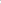 б) на которых допускается деятельность, требующая получения (оформления) документов разрешительного характера органов государственной власти Российской Федерации, субъектов Российской Федерации, органов местного самоуправления в соответствии с правовыми нормами, установленными иными нормативными правовыми актами.220. Оформление ордера не требуется при:ремонте и окраске фасадов зданий или проведении реконструктивных работ по изменению элементов фасадов при условии выполнения работ с применением передвижных вышек, люлек, автовышек, отсутствии необходимости производства земляных работ, устройстве временных ограждений и лесов, а также организации строительных площадок для складирования материалов и конструкций;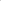 текущем ремонте дорог (ямочном) без изменения профиля и планировки, включая поднятие люков колодцев (решеток) и замену бортового камня; посадке деревьев, кустарников и трав;производстве земляных работ и работ, влекущих нарушение благоустройства, проводимых на основании государственных (муниципальных) контрактов;выполнении работ по прочистке ливневой и фекальной канализации;установке палаток и киосков без производства земляных и строительных работ по планировке территории, устройству фундаментов и цоколей, прокладке коммуникаций; производстве работ по устройству входных групп и автопарковок к ним; установке малых архитектурных форм.При производстве работ без ордера в соответствии с пунктами 216-217 настоящих Правил заказчик обязан проинформировать администрацию о проведении работ письмом (телефонограммой, факсограммой) за 5 рабочих дней до начала работ с указанием точного места проведения, видов, сроков производства работ.Без предварительного оформления ордера допускается производство работ по устранению аварий и аварийных ситуаций на подземных сооружениях и коммуникациях.Подраздел П. Организация производства работ, влекущих ограничение движения транспорта по улицам и дорогам общего пользованияПроизводство плановых земляных работ223. Производство земляных работ, влекущих ограничение движения транспорта по улицам и дорогам общего пользования, осуществляется на основании распоряжения Администрации.224. Решение об издании распорядительного акта о временном ограничении или прекращении движения транспортных средств по автомобильным дорогам Администрация, принимает на основании уведомления заказчика выполнения работ.К уведомлению прилагаются следующие документы:проект (схема) производства работ;схема организации движения транспорта;225. Надзор за дорожным движением в месте производства работ, в том числе контроль исполнения производителем работ согласованной схемы организации движения транспорта, в течение всего периода производства работ осуществляет ОГИБДД ОМВД России по Октябрьскому району.226. Аварийные работы по восстановлению работоспособности инженерных сетей, требующие ограничения движения транспорта, могут быть начаты незамедлительно с момента обнаружения аварии. При этом организация, производящая работы, также незамедлительно обязана уведомить о начале аварийных работ ОГИБДД ОМВД России по  Октябрьскому району, Администрацию.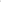 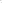 227. В случае отсутствия уведомления в адрес указанных в настоящем пункте организаций о начале аварийных работ в течение 2 рабочих дней данные работы считаются самовольными.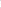 228. При аварийной ситуации на объектах подземных инженерных коммуникаций, собственники которых неизвестны, организация или граждане, обнаружившие аварию, сообщают об аварии в ЕДДС. ЕДДС доводит информацию до дежурных служб, в компетенцию которых входит реагирование на принятое сообщение.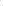 Устранение аварийной ситуации на объектах подземных инженерных коммуникаций, собственники которых неизвестны, осуществляется по согласованию с Администрацией, к инженерным коммуникациям которых присоединены данные объекты.Срок выполнения аварийных работ и соответствующего ограничения движения может составлять не более 5 календарных дней с момента начала работ. При невозможности завершить аварийные работы в указанный срок, дальнейшие работы должны производиться при условии обязательного уведомления ОГИБДД ОМВД России по Октябрьскому району.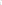 Подраздел Ш. Условия разработки исходной документации дла проектирования и строительстваРазработка проектов по прокладке, переустройству и капитальному ремонту сооружений должна вестись в соответствии с Генеральным планом.Прокладка и переустройство подземных инженерных коммуникаций могут осуществляться открытым или закрытым способом. Целесообразность применения того или иного способа должна определяться проектом с учетом местных условий и экономической целесообразности.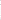 Подраздел IV. Согласование условий производства работРассмотрение и согласование условий производства земляных работ и работ, влекущих нарушение благоустройства и (или) природного ландшафта, осуществляются всеми участниками, законные интересы которых непосредственно затрагиваются, самостоятельно.Подраздел У. Организация и производство работ. требования к содержанию зон производства работ233. Для производства земляных работ заказчик (подрядчик) определяет ответственного исполнителя работ.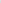 234. У ответственного исполнителя работ должны быть в наличии следующие документы:ордер, иной разрешающий документ;разрешение на снос зеленых насаждений, подлежащих сносу в зоне производства работ на объекте, либо акт инвентаризации зеленых насаждений, составленный в установленном порядке, подтверждающий наличие поросли древесной растительности, не подлежащей компенсации в соответствии с Правилами или отсутствие зеленых насаждений в зоне производства работ на объекте.Обязанность получения необходимой разрешительной документации до начала производства земляных работ лежит на заказчике.235. Не допускается:1)  выполнять работы без получения ордера, кроме случаев, указанных в пунктах 216-217 настоящих Правил;2) производить работы без разрешения на снос зеленых насаждений - при наличии зеленых насаждений, подлежащих сносу в зоне производства работ на объекте, за исключением поросли древесной растительности, кроме случаев возникновения чрезвычайных и аварийных ситуаций;З) вести работы планово-текущего характера под видом устранения аварийной ситуации (аварии);производить работы с отклонением от утвержденной проектной документации без согласования с проектной организацией;осуществлять работы с отклонением от условий производства работ, определенных ордером;возводить какие-либо строения и сооружения, элементы благоустройства, осуществлять высадку лесной и древесно-кустарниковой растительности в охранных зонах существующих подземных сооружений с нарушением норм технического регулирования (в том числе СНиП);выносить ограждения дальше границ отведенного участка;заваливать землей и строительными материалами зеленые насаждения, крышки колодцев;складировать материалы и конструкции на трассах действующих подземных коммуникаций;засыпать кюветы и водостоки, устраивать переезды через водосточные канавы и поветы без оборудования подмостковых перепусков воды;засорять прилегающие улицы при откачке воды;выносить грязь за пределы зоны производства работ при движении техники;13) производить земляные работы по устройству парковок при организации входных групп в зимний период (в соответствии со сводом правил СНиП «Автомобильныедороги»);14) закапывать в грунт или сжигать мусор и отходы.236.3аказчик (подрядчик) приступает к работам после:1) Подготовки территории в соответствии с требованиями настоящих Правил;2) полностью подготовленной трассы или строительного участка (пересадка зеленых насаждений, срезка и складирование растительного слоя грунта, снос строений и т.д.);З) доставки до начала работ необходимых материалов и установки ограждений (на весь период производства работ), предусмотренных согласованной проектной документацией, аншлагов с указанием наименования и местонахождения объекта, названия заказчика и подрядной организации, номеров их телефонов, должности и фамилии ответственного лица, даты начала и окончания работ;установки знаков дорожного движения согласно схеме организации движения, проверенной ОГИБДД ОМВД России по Октябрьскому району на соответствие нормам, установленным ГОСТ, требованиям Отраслевого дорожного методического документа, Правил дорожного движения;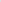 устройства подъездных путей (к зонам производства работ) с твердым покрытием, соответствующим установленным требованиям, исключающим вынос грязи и мусора с места производства работ;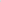 создания условий, обеспечивающих удаление грязи с шасси и иных загрязненных частей транспортных средств и механизмов для недопущения выноса грунта и грязи на территории общего пользования;монтажа аварийного освещения и освещения опасных мест;установки бункера для сбора строительного мусора или выделения для этих целей специальной площадки;оборудования автотранспорта, перевозящего инертные материалы, специальнымисъемными тентами.237. В случае обнаружения действующих коммуникаций, не указанных в проекте или не соответствующих данным проекта, ответственный исполнитель работ обязан вызвать на место представителей заказчика, владельцев сетей, проектной организации для принятия решения по данному вопросу.Зона производства работ должна быть ограждена в соответствии с проектной документацией.Ограждения и их конструкции должны быть окрашены красками, устойчивыми к неблагоприятным погодным условиям.238. При выполнении работ в местах движения транспорта и пешеходов должна соблюдаться очередность выполнения работ, обеспечивающая безопасность движения транспорта и пешеходов.На направлениях пешеходных потоков через траншеи должны быть устроены мостики с перилами (в ночное время должны быть освещены) в количестве и местах в соответствии с проектной документацией.239. Для работ эксплуатационного характера, связанных с открытием смотровых колодцев и ремонтом дорожных покрытий, могут применяться легкие переносные ограждения и дорожные знаки, соответствующие ГОСТ.240. На площадях, улично-дорожной сети, за исключением внутриквартальных и дворовых проездов, работы должны проводиться с оформлением согласования с Администрацией.На опасных производственных объектах (газопроводах), при условии ведения работ в светлое время суток, в течение одной рабочей смены без оформления согласования лица с Администрацией, согласно схеме организации движения, проверенной ОГИБДД ОМВД России по Октябрьскому району на соответствие нормам, установленным ГОСТ, требованиям Отраслевого дорожного методического документа, Правил дорожного движения, допускается выполнять:работы эксплуатационного характера по регламентному техническому обследованию газопроводов с открытием люков, газовых смотровых колодцев (камер) на проезжей части или вблизи проезжей части улиц;разработку шурфов на проезжей части или вблизи проезжей части улиц с грунтовым покрытием для регламентной диагностики и ремонта изоляционного покрытия газопроводов.При производстве работ на дорогах устанавливаются сигнальные фонари красного цвета и дорожные знаки в соответствии с Правилами дорожного движения.В темное время суток зона производства работ должна быть освещена, а находящиеся на объекте или вблизи него работники должны быть одеты в сигнальную светоотражающую одежду.241. Ответственность за повреждение при производстве работ существующих инженерных коммуникаций, элементов благоустройства, зеленых насаждений несет заказчик (подрядчик) в соответствии с законодательством.242. На благоустроенных территориях разработка траншей и котлованов для укладки подземных инженерных коммуникаций должна производиться с соблюдением следующих требований:работы выполняются поэтапно в соответствии с проектной документацией;работы на последующих этапах разрешается начинать только после завершения всех работ на предыдущем участке, включая восстановительные работы и уборку территории;  З)  вскрытие дорожной одежды производится в соответствии со СНиП, сводами правил; разобранное асфальтовое покрытие (скол) должно быть вывезено в течение рабочего дня, складирование скола на срок свыше одних суток не допускается;при производстве работ на улицах и в местах жилой застройки допускается складировать необходимое количество грунта в местах производства работ при условии обеспечения безопасного и беспрепятственного передвижения людей и транспорта. Вынутый из траншеи и котлована грунт, не подлежащий обратной засыпке, подлежит утилизации или вывозу на объекты размещения, хранения, захоронения отходов в соответствии с требованиями законодательства Российской Федерации об отходах производства и потребления;при производстве работ на неустроенных территориях допускается складирование разработанного грунта в отвал с одной стороны траншеи для последующей обратной засыпки;складирование труб, рельсов, железобетонных изделий и т.п. на дорожных покрытиях осуществлять способом, исключающим повреждение дорожного покрытия;обратная засыпка траншей и котлованов производится в соответствии со сводом правил ”Земляные сооружения, основания и фундаменты”.При реконструкции и капитальном ремонте дорожного покрытия, в случае выявленных скрытых разрушений основания колодца инженерных коммуникаций владельцы подземных сетей обязаны выполнить работы по устранению разрушенийОтветственность за уборку, содержание, чистоту зон производства работ, восстановление элементов благоустройства, нарушенного техникой, возлагается на заказчика (подрядчика). Уборка и вывоз мусора должны осуществляться в соответствии с настоящими Правилами.При устройстве входной группы зона производства работ должна быть ограждена непрозрачным материалом с эскизным изображением строящейся входной группы. Зона благоустройства после выполнения работ по переустройству помещения должна быть не менее зоны производства работ.При производстве работ по строительству и капитальному ремонту сетей подземных инженерных коммуникаций, связанных с демонтажем малых архитектурных форм, расположенных над местом закладки этих коммуникаций, необходимо за 5 рабочих дней до начала работ известить администрацию и собственника (пользователя) малых архитектурных форм о необходимости демонтажа и вывоза из зоны производства работ таких малых форм.При производстве работ по ликвидации аварийных ситуаций оповещение необходимо произвести незамедлительно,Для защиты зеленых насаждений, крышек колодцев строительными материалами при производстве работ должны применяться щиты и короба, обеспечивающие к ним свободный доступ.Подраздел Ш. Оформление исполнительной документации248. Выполнение исполнительной и контрольной геодезических съемок, составление и оформление исполнительных чертежей на построенные инженерные коммуникации, здания и сооружения производится в масштабе 1:500.249. Исполнительная съемка инженерных коммуникаций представляется заявителем в Администрацию после завершения приемки работ.250. Исполнительные съемки по всем видам коммуникаций выполняются до засыпки траншей.Подраздел VII. Восстановление благоустройства251. 3асыпка траншей и котлованов производится строительной организацией, подрядной организацией под техническим контролем заказчика. В местах пересечения с существующими подземными сооружениями засыпка производится в присутствии представителей собственников (пользователей) сетей.252. 0братная засыпка и устройство основания в зимнее время должны выполняться в соответствии со сводом правил ”Земляные сооружения, основания и фундаменты”.253. 3аказчик в течение 3 лет несет ответственность за качество засыпки траншеи (котлована), усовершенствованного (неусовершенствованного) покрытия и в случае возникновения просадок обязан устранить их за свой счет или профинансировать выполнение работ специализированной организацией.254. Устранение просадок или провалов, возникших в результате производства работ по прокладке коммуникаций закрытым способом, производится или финансируется заказчиком в течение 3 лет после завершения работ.255. Организации, выполняющие работы по восстановлению усовершенствованного покрытия, несут ответственность за его качественное состояние в течение З лет после завершения работ.256. При производстве работ в зимний период и невозможности восстановления нарушенного благоустройства и зеленых насаждений благоустройство восстанавливается в зимнем (временном) варианте:на усовершенствованном покрытии обратная засыпка выполняется мало сжимаемыми грунтами с отсыпкой выравнивающего слоя из мелкого скального грунта или песка; на неусовершенствованном покрытии допускается слой насыпи, если он не препятствует использованию территории по назначению;проводятся мероприятия по уборке места проведения работ от строительного мусора и вывоз ограждений;З) беспросадочное покрытие (не допускающее возникновения просадок) поддерживается до полного восстановления благоустройства.При этом полное восстановление благоустройства осуществляется в период с 15 апреля по 15 июня с соответствующей отметкой в ордере.257.  Вскрытие и восстановление дорожной одежды тротуаров, проездов, дорог должно производиться не менее чем на 20 сантиметров шире траншеи и иметь прямолинейные очертания.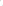 В случае повреждения ширины покрытия тротуаров, проездов, дорог менее 50 процентов восстановление покрытия производится на ширину раскопки.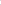 В случае повреждения ширины покрытия тротуаров, проездов, дорог 50 процентов и более:1) при длине повреждаемого участка меньше 2/3 ширины проезжей части восстановление покрытия производится на ширину раскопки;2) при длине повреждаемого участка больше 2/3 ширины проезжей части восстановление покрытия производится на всю ширину проезжей части.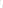 В случае нарушения указанного требования благоустройство считаетсяневосстановленным.258. Восстановление нарушенного благоустройства на газоне выражается в планировке грунта и его уплотнении, отсыпке плодородного слоя (не менее 10 сантиметров) и посеве травы (гидропосеве), не допуская при этом включений бытового и строительного мусора.259. 3апрещается:засыпка траншей с использованием машин и механизмов на гусеничном ходу на улицах, имеющих усовершенствованные дорожные покрытия;засыпка траншей на проездах и тротуарах мерзлыми, глинистыми грунтами, строительным мусором и прочими просадочными материалами.По окончании производства земляных работ заказчик обязан сдать полностью восстановленное благоустройство комиссии.Комиссия создается Администрацией. В состав комиссии включаются представители заказчика, подрядчика и иные лица, интересы которых затрагиваются при производстве земляных работ.После полного восстановления благоустройства до истечения срока действияордера заказчик инициирует приемку восстановленного благоустройства на территории путем подачи заявления в Администрацию.Заказчик информирует о готовности к сдаче восстановленного благоустройства иоповещает членов комиссии о дате и времени проведения комиссии по принятию восстановленного благоустройства в срок, согласованный с Администрацией.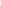 По результатам выезда комиссии составляется акт приемки восстановленного благоустройства, который является основанием для закрытия ордера.При наличии замечаний заказчик устраняет их в соответствии с пунктом 270 настоящих Правил.Акт приемки восстановленного благоустройства составляется в 2 экземплярах. Один экземпляр акта остается в Администрации, второй вручается заказчику для последующего закрытия ордера.Подраздел VIII. Ордер на производство земляных работ и работ. влекущих нарушение благоустройства и (или) природного ландшафтаВыдача, продление, закрытие ордера на производство земляных работПроизводство плановых земляных работ на территории поселения осуществляется на основании ордера, за исключением случаев, указанных в пунктах 216-217 настоящих Правил.Ордер выдается безвозмездно на срок, определенный графиком производства работ. Поистечении установленного срока выполнение указанных в ордере работ не допускается. Ордер оформляется в двух экземплярах, один из которых хранится у заявителя, второй - в Администрации в течение срока действия ордера и З лет после завершения работ.Порядок выдачи, продления, закрытия ордера определяется правовым актом Администрации.Ордер, срок которого истек, подлежит закрытию при условии, что работы не начаты. Ордер подлежит закрытию на общих основаниях.При строительстве и ремонте объекта, затрагивающего несколько улиц, или при большой протяженности трассы строительство и ремонт ведутся поэтапно с оформлением ордера на каждый этап отдельно.Прокладка или вынос внеплощадочных сетей оформляется отдельным ордером.Срок производства земляных работ, срок восстановления благоустройства, природного ландшафта может быть продлен. Организация, получившая ордер и не уложившаяся в установленные ордером сроки, должна продлить ордер. Продление производится по обращению заявителя с обоснованием необходимости продления сроков ордера.Продление ордера производится в случаях:возникновения геологических природных явлений в процессе производства работ;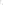 наступления неблагоприятных погодных условий;З) отсутствия финансирования;непредвиденных нарушений имущественных прав третьих лиц;производства работ в зимний период и невозможности восстановления асфальтового покрытия и зеленых насаждений, при этом благоустройство восстанавливается в зимнемварианте;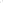 наличия замечаний комиссии, которые невозможно устранить до истечения срока действия ордера.266. В случае повторного (два и более раза в текущем календарном году) несоблюдения юридическим, физическим лицом или индивидуальным предпринимателем, получившими ордер, настоящих Правил, сроков производства работ, а также в случае продления ордера (ордеров) более одного раза Администрация имеет право приостановить выдачу юридическому, физическому лицу или индивидуальному предпринимателю ордеров на новые объекты до завершения ранее начатых работ или устранения допущенных нарушений при их выполнении.267. Ордер действителен на указанные в нем вид, объем, срок и зону производства работ.268. В случае утраты ордера заказчик обращается в Администрацию с заявлением о выдаче дубликата ордера. Дубликат ордера выдается в течение 2 рабочих дней с момента обращения заявителя.    269. Ордер закрывается после производства полного восстановления благоустройства.      270. Ордер считается закрытым с даты, указанной в строке ”Дата закрытия ордера“оригинала ордера.При наличии замечаний заказчик обязан устранить их до окончания срока действия ордера с учетом процедуры его закрытия. В случае невозможности устранить замечания заявитель имеет право продлить ордер на срок, не превышающий первоначально установленный в ордере.Получение ордера на проведение аварийных работ271. Работы, связанные с ликвидацией аварийных ситуаций (аварии) и их последствий, должны производиться незамедлительно после обнаружения аварийной ситуации (аварии) с обязательным уведомлением администрации, ОГИБДД ОМВД России по Октябрьскому району, ЕДДС, а также других организаций, имеющих смежные подземные сооружения у места аварийной ситуации (аварии).272. При любой продолжительности работ по ликвидации аварийной ситуации (аварии) заявитель должен предоставить заявление и пакет документов на получение ордера в течение 3 рабочих дней, следующих за днем начала работ. Порядок получения ордера определен правовым актом Администрации.В случае если в течение 3 рабочих дней после направления уведомления о начале производства земляных работ по устранению аварийной ситуации (аварии) заявитель не обратился с заявлением о выдаче ордера, это является нарушением настоящих Правил.При возникновении аварийной ситуации (аварии) на подземных инженерных коммуникациях, влекущей нарушение их нормального функционирования либо связанных с ними других сооружений, нарушение работы пассажирского транспорта, опасность возникновения несчастных случаев, руководители (диспетчер) организации, на балансе или в обслуживании которой находятся эти сооружения, обязаны немедленно после получения сигнала об аварии:выслать аварийную бригаду под руководством ответственного лица, имеющего при себе служебное удостоверение, для ликвидации аварийной ситуации (аварии);известить об аварийной ситуации (аварии) администрацию, ОГИБДД ОМВД России по Октябрьскому району, ЕДДС, а также другие организации, имеющие смежные подземные сооружения у места аварии.273. Организации, имеющие в зоне аварийной ситуации (аварии) инженерные коммуникации, после получения уведомления обязаны немедленно выслать на место аварийной ситуации (аварии) представителя с исполнительными чертежами для уточнения расположения подведомственных коммуникаций (сооружений) на местности и согласования способа работ.При аварийной ситуации на объектах подземных инженерных коммуникаций, собственники которых неизвестны, организация или граждане, обнаружившие аварию, руководствуются пунктами 218-220 настоящих Правил.274. Организации, складирующие материалы, оборудование или другие ценности вблизи места аварийной ситуации (аварии), обязаны по первому требованию лица, ответственного за производство аварийных работ, немедленно освободить участок. При должном уведомлении заинтересованных лиц ответственность за повреждение имущества и иных ценностей при производстве аварийных работ с производителя работ снимается.275. Аварийные ситуации (аварии), независимо от типа коммуникаций (сооружений), должны устраняться в срок не более 10 суток, а восстановление благоустройства в местах аварийных разрытий после завершения работ по устранению аварийных ситуаций (аварий) - в срок не более 5 суток.На объектах аварийного ремонта, при наличии незакрытых ордеров и в случае необходимости проведения капитального (текущего) ремонта, открывается ордер на капитальный (текущий) ремонт в установленном порядке. На бланке аварийного ордера вносится запись о переходе нарушаемых объемов элементов благоустройства в ордер на капитальные (текущие) работы с указанием номера ордера. При этом аварийный ордер закрывается при полном восстановлении нарушенного благоустройства по ордеру на капитальный (текущий) ремонт.При выполнении аварийных работ в зимний период восстановление благоустройства производится в соответствии с пунктом 256 настоящих Правил.276. Заказчик (подрядчик) несет ответственность за несвоевременное устранение аварии и восстановление благоустройства в соответствии с законодательством Российской Федерации, Челябинской области.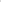 277. Требования к содержанию зон производства аварийных работ предъявляются в соответствии с положениями раздела «Организация и производство работ, требования к содержанию зон производства работ» подраздел У настоящих Правил.Лицо, ответственное за производство работ по ликвидации аварийной ситуации (аварии), несет ответственность за наличие и состояние ограждения, освещения и габаритных фонарей, сохранность дорожных знаков и указателей до полного окончания работ.РАЗДЕЛ Х. КОНТРОЛЬ ИСПОЛНЕНИЯ ПРАВИЛ И ОТВЕТСТВЕННОСТЬ ЗА ИХ НАРУШЕНИЕ278. Координацию деятельности по контролю исполнения настоящих Правил осуществляет Администрация в соответствии с установленными полномочиями.279. В рамках контроля над соблюдением настоящих Правил должностные лица Администрации:выявляют факты нарушения требований в сфере благоустройства, предусмотренных настоящими Правилами, фиксируют результаты, составляют протоколы об административных правонарушениях;оформляют актом результаты проверки, выдают предписания об устранении выявленных нарушений, контролируют устранение нарушений по выданным предписаниям в соответствии с законодательством о муниципальном контроле;З) осуществляют сбор, подготовку и направление материалов в суд, органы и должностным лицам, уполномоченным привлекать виновных лиц к ответственности, либо возбуждают дела об административных правонарушениях в соответствии с законодательством;4) осуществляют иные полномочия, предусмотренные муниципальными правовыми актами.280. 3а нарушение настоящих Правил физические и юридические лица, индивидуальные предприниматели несут ответственность в соответствии с законодательством.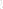 РАЗДЕЛ XI. ФОРМЫ И МЕХАНИЗМЫ ОБЩЕСТВЕННОГО УЧАСТИЯ В ПРИНЯТИИ РЕШЕНИЙ И РЕАЛИЗАЦИИ ПРОЕКТОВ БЛАГОУСТРОЙСТВА И РАЗВИТИЯ ГОРОДСКОЙ СРЕДЫ281. Принципы организации общественного участия: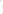 наиболее полное включение всех заинтересованных сторон на выявление их истинных интересов и ценностей, их отражение в проектировании изменений, достижение согласия по целям и планам реализации проектов, мобилизация и объединение всех субъектов жизни поселения вокруг проектов, реализующих стратегию развития территории;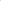 открытое обсуждение проектов благоустройства территорий на этапе формулирования задач проекта и по итогам каждого из этапов проектирования;З) обеспечение открытости и гласности, учет мнения жителей соответствующих территорий и всех субъектов жизни поселения при принятии решений, касающихся благоустройства и развития территорий;4) обеспечение доступности информации и информирование населения и других субъектов жизни поселения о задачах и проектах в сфере благоустройства и комплексного развития городской среды.282. Информирование о задачах и проектах в сфере благоустройства и комплексного развития городской среды осуществляется посредством:создания информационного Интернет-ресурса (приложения) который будет решать задачи по сбору информации, обеспечению «онлайн» участия и регулярному информированию о ходе проекта с публикацией фото, видео и текстовых отчетов по итогам проведения общественных обсуждений;работы со средствами массовой информации, охватывающими широкий круг людей разных возрастных групп и потенциальные аудитории проекта;З) размещения афиш и объявлений на информационных досках в подъездах жилых домов, расположенных в непосредственной близости к проектируемому объекту, а также на специальных стендах на самом объекте; в местах притяжения и скопления людей, в холлах значимых и социальных инфраструктурных объектов, расположенных по соседству с проектируемой территорией или на ней, на площадке проведения общественных обсуждений (на специальных информационных стендах);информирования местных жителей через школы и детские сады, в том числе, школьные проекты: организация конкурса рисунков, сборы пожеланий, сочинений, макетов, проектов, распространение анкет и приглашения для родителей учащихся;индивидуальных приглашений участников, личных встреч, по электронной почте или по телефону;использования социальных сетей и Интернет-ресурсов для обеспечения донесения информации до различных сообществ;установки специальных информационных стендов в местах с большой проходимостью, на территории самого объекта проектирования.283. Общественное участие в принятии решений и реализации проектов благоустройства и развития городской среды включает:1) организационное участие:совместное определение целей и задач по развитию территории, инвентаризация проблем и потенциалов среды;  участие в разработке и обсуждении проектов, решений с архитекторами, проектировщиками и другими профильными специалистами;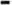 осуществление общественного контроля над процессом реализации проекта; - осуществление общественного контроля в процессе эксплуатации территории; 2) трудовое участие:выполнение жителями неоплачиваемых работ, не требующих специальной квалификации, как например: подготовка объекта (дворовой территории) к началу работ (земляные работы, снятие старого оборудования, уборка мусора), и другие работы(покраска оборудования, озеленение территории, посадка деревьев, охрана объекта);предоставление строительных материалов, техники, посадочного материала для газонов, цветников и т.д.;  обеспечение благоприятных условий для работы подрядной организации, выполняющей работы, и для ее работников.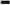 284. При желании жителей и хозяйствующих субъектов возможно финансовое участие в благоустройстве территорий.Порядок аккумулирования и расходования средств заинтересованных лиц, направляемых на выполнение работ по благоустройству территорий, ведения учета поступающих средств, контроля расходования поступивших средств и информирования о поступлении и расходовании денежных средств определяются договором.285. Порядок и механизм общественного участия в принятии решений и реализации конкретных проектов благоустройства и развития городской среды, и общественного контроля устанавливается Администрацией.286. Общественный контроль в области благоустройства вправе осуществлять любые заинтересованные физические и юридические лица, в том числе с использованием технических средств для фотовидеофиксации, а также интерактивных порталов в информационно — телекоммуникационной сети «Интернет». Информация о выявленных и зафиксированных в рамках общественного контроля нарушениях в области благоустройства направляется для принятия мер в администрацию